МІНІСТЕРСТВО ОСВІТИ І НАУКИ УКРАЇНИЗАПОРІЗЬКИЙ НАЦІОНАЛЬНИЙ УНІВЕРСИТЕТТунік Анатолій ГавриловичДомніч Андрій ВалерійовичДИЧОРОЗВЕДЕННЯ ТА ЗВІРІВНИЦТВОКонспект лекційдля здобувачів ступеня вищої освіти бакалавра спеціальності «Лісове господарство» освітньо-професійної програми «Мисливське господарство та рослинні ресурси»Затверджено вченою радою  ЗНУПротокол   №         відЗапоріжжя2021УДК:6391.04(075.8)Т 844Тунік А. Г., Домніч А. В.  Дичорозведення та звірівництво : конспект лекцій для здобувачів ступеня вищої освіти бакалавра спеціальності  «Лісове господарство» освітньо-професійної програми «Мисливське господарство та рослинні ресурси», Запоріжжя : ЗНУ, 2021. 81 с.Навчальна дисципліна «Дичорозведення та звірівництво» є необхідною складовою підготовки кваліфікованих фахівців у галузі сталого природокористування, зокрема мисливського господарства.Конспект лекцій надає здобувачам освіти у систематичному вигляді програмний матеріал дисципліни: значення проблеми розведення та розвитку мисливської дичини та хутрових звірів у неволі і напівволі. До конспекту лекцій включено основні методи розведення мисливських тварин, їхній зв’язок з продуктивністю і здоров’ям, Висвітлено особливості відбору при розведенні хутрових звірів.Навчальне видання призначене для здобувачів ступеня вищої освіти бакалавра, спеціальності «Лісове господарство» освітньо-професійної програми «Мисливське господарство та рослинні ресурси».Рецензент В.В. Горбань, канд. біол. наук, доц. каф. загальної та прикладної екології і зоологіїВідповідальний за випуск В.І. Домніч, д-р. біол. наук, проф., зав. кафедри біології лісу, мисливствознавства та іхтіологіїЗМІСТВСТУПНавчальна дисципліна «Дичорозведення та звірівництво» є науково-прикладною вибірковою дисципліною, що вивчає методи розведення дичини та хутрових звірів.Метою вивчення дисципліни «Дичорозведення та звірівництво» є: опанування здобувачами освіти теоретичних знань про дичорозведення і звірівництво, як галузі мисливського господарства штучного розведення тварин для відтворення та поповнення мисливської фауни і збереження рідкісних видів; про біологічні особливості хутрових звірів, що розводяться для спеціалізованих мисливських господарств і формування практичних навичок щодо розведення промислових тварин. Формування у здобувачів освіти знань і умінь за основними складовими, раціональне використання мисливських ресурсів при розробці сучасних технологій розведення в умовах неволі й напівволі, використання нових генотипів мисливських тварин.Завдання навчальної дисципліни: на основі знання закономірностей онтогенезу тварин, факторів впливу на формування конституції, методів вивчення екстер’єру та інтер’єру тварин, особливостей відбору при дичорозведенні, хутрових мисливських тварин різних видів, ставиться завдання оволодіти оцінкою основних видів продуктивності мисливських тварин, методами визначення показників росту і розвитку, показників якості хутра диких тварин; методами розрахунку параметрів дичоферм з розведення фазана (крижня, перепела, куріпки) і розробкою сучасних технологій розведення мисливських тварин різних видів. У результаті вивчення навчальної дисципліни здобувач освіти маєзнати: проблеми індивідуального розвитку тварин та методи їх росту й розвитку, конституцію, екстер’єр та інтер’єр мисливських тварин та зв’язок цих параметрів з продуктивністю і здоров’ям, особливості відбору при розведенні мисливських тварин різних видів, методи розведення тварин в умовах напівволі й неволі, основні показники продуктивності мисливських тварин, особливості розведення фазана, крижня, куріпки, перепела, технологію розведення хутрових звірів. уміти:складати раціони для різних видів і вікових груп тварин та птахів;– проводити оцінку якості хутра;– проводити бонітування поголів’я для племінної роботи;– проводити адаптаційні заходи по випуску в угіддя штучно вирощених тварин та птахів.Згідно з вимогами освітньо-професійної програми здобувачі освіти мають досягти таких компетентностей:– здатність розв’язувати комплексні професійні завдання та практичні проблеми, що передбачає створення нових цілісних знань;здатність застосовувати на практиці методи управління в галузі природокористування, охорони та відновлення біоресурсів;– здатність забезпечувати виконання норм чинного законодавства України та свідомо їх застосовувати у професійній діяльності;– здатність використовувати професійно-профільні знання для вирішення завдань організації мисливських господарств та обґрунтування ефективних господарських і організаційно-управлінських рішень.Зміст конспекту лекцій відповідає робочій програмі навчальної дисципліни «Дичорозведення та звірівництво». Структурно матеріал поділяється на два розділи. До кожної теми запропоновано питання для самоконтролю.РОЗДІЛ 1. ОСНОВИ ДИЧОРОЗВЕДЕННЯТЕМА 1. Особливості розведення фазана, крижня, куріпкиПлан1.Технологія розведення фазана.2.Технологія розведення крижня.3.Технологія розведення куріпки сірої.Основні терміни і поняттяДичина, продуктивність тварин, технології розведення, методи розведення мисливських птахів, відбір, методи дичорозведення, схрещування, непродуктивний і продуктивний періоди, яйцекладка. годівля батьківського стада, система годівлі молодняка.МетаФормування поняття щодо розведення та утримання у непродуктивний та продуктивний періоди фазанів, крижнів та сірої куріпки. Опанування знань щодо насичення мисливських угідь мисливськими птахами на початок мисливського сезону.1.Технологія розведення фазанаВибір форми фазана для штучного розведення. Під час розведення фазанів далеко за межами природного ареалу, питання, якого фазана розводити, не має принципового значення. Як правило, розводять так званого мисливського фазана – гібрида, отриманого в результаті безсистемного схрещування різних підвидів фазанів (на Азіатському материку налічують до 42 підвидів звичайного фазана).У межах природного ареалу якого-небудь підвиду звичайного фазана і на прилеглих територіях забороняється випускати в угіддя фазанів іншого підвиду або гібридного (мисливського).На територіях за межами природного ареалу і на тих,  що не граничать з ним можливе розведення будь-якої форми звичайного фазана, а також мисливського, за умови штучного створення непереборних для фазанів перешкод, що перешкоджають проникненню однієї форми фазана в ареал інших - створення широкої смуги, до 50-100 км., на стику ареалів, у межах якої у всіх мисливських господарствах і заповідниках звичайний фазан, незалежно від його породи, має бути знищений, як шкідливий птах).Для заповнення ніші, яка може утворитися у мисливських господарствах, розташованих у таких зонах, рекомендується штучне розведення королівського фазана (він, якщо і схрещується зі звичайним, то дає неплідне потомство).Технологія штучного розведення аборигенних підвидів звичайного фазана має принципові відмінності від розведення мисливського фазана.Вибір ділянки для організації ферми. Ферма з розведення фазана – підприємство, успіх роботи якого головним чином залежить від матеріально-технічного забезпечення всіх технологічних процесів. Для нормального функціонування ферми необхідно:якісні під’їзні шляхи: ділянка будівництва ферми має бути розташована поблизу від шосейної дороги, але не ближче 500 м від магістральних шосейних і залізничних доріг;близькість лінії електропередачі: можливість підключення до лінії електропередачі з найменшими витратами, наявність двох джерел електропостачання (два фідери);близькість джерел робочої сили: майданчик ферми має бути розміщений не ближче ніж за 300 м від населених пунктів і 1 км від птахівничих підприємств;можливість залучення кваліфікованих фахівців ветеринарного обслуговування;наявність близько розташованих комбікормових заводів.Основні вимоги до майданчика:невеликий нахил (для стоку дощових і талих вод, не більше 30°), бажано південної експозиції (для кращої інсоляції);ґрунт – досить дренований;деревно-чагарникова рослинність на ділянці небажана (допустимі невеликі дерева, що окремо стоять, не створюють щільної тіні);при дуже сильній інсоляції – необхідно передбачати штучне затінювання у вигляді навісів, куренів, очеретяних матів, покладених на верх вольєра;для захисту вольєра від пануючих вітрів – передбачити створення насаджень по периметру ділянки ферми, але на такій відстані від вольєра, щоб не затінювати його;визначити джерело водопостачання і систему каналізації відпрацьованих вод (відстійники, очисні споруди тощо).Споруди і спорудження ферми. Усі спорудження ферми по розведенню фазанів умовно можна розділити на основні й підсобні. Їх розміри й кількість залежать від потужності ферми.До основних (виробничих) споруджень ферми по розведенню фазанів належать:інкубаторій (інкубаційний та вивідний цехи, склад зберігання інкубаційних яєць, приміщення для миття;лабораторія, камера газації яєць, кімната для приймання і сортування яєць, побутова кімната для операторів, роздягальня, душова та туалетна кімнати);пташники для утримання батьківського поголів’я в період розмноження;вольєри для зимового утримання батьківського поголів’я різних конструкцій;пташники для ремонтного й товарного молодняка.До підсобних приміщень належать:-склад для зберігання кормів;-кормокухня;-склад підстилки (або навіс);-ветеринарний пункт;-дезінфекційний пункт;-гноєсховище;-допоміжні споруди (ЛЕП, трансформаторна, дизельна, ремонтні майстерні, водопровід, каналізація, відстійники, гараж тощо).Вибір системи утримання фазанів. При виборі тієї або іншої конструкції споруд фазанарію та їхнього обладнання виходять із найбільш раціональної для конкретного господарства системи утримання батьківського поголів’я і молодняку, яка залежить:від кліматичних та ґрунтових умов;матеріальних і трудових ресурсів господарства тощо.Утримання батьківського стада. Технологія утримання батьківського стада фазанів складається з двох періодів:непродуктивний період (у тому числі  у холодну пору року);продуктивний період (період розмноження).Утримання в непродуктивний період. Непродуктивний період починається із закінчення яйцекладки до початку наступного періоду розмноження. Він включає літню, осінню і зимову пору року.Батьківське стадо утримують у зимових садах. Фазани добре переносять великі морози (до - 40°С і більше), якщо у них достатньо корму і є укриття від негоди. Для цього в зимових садах на зиму облаштовують додаткові навіси і курені з шиферу, ялинового гілля або очерету.Утримання в продуктивний період. Продуктивний період включає період підготовки до розмноження та період яйцекладки.Переведення фазанів із зимових садів у маточники проводиться не раніше чим за 1,5 місяця до передбачуваної дати початку яйцекладки. Тут вони містяться до закінчення яйцекладки і початку линьки.Спочатку розсаджують самок, залежно від прийнятого в господарстві статевого співвідношення (1:6), потім до них підсаджують самця. Якщо почати розсадження із самців, то перша випущена до них самка (оскільки вона одна) може піддатися активному переслідуванню, багатократним спарюванням, що може травмувати її.Після розміщення фазанів у маточники, не пізніше, чим за місяць до передбачуваної дати початку яйцекладки, їх переводять на раціон для продуктивного періоду.Утримання молодняка. Молодняк, якого вирощують на фермі призначений для двох цілей:для випуску у мисливські угіддя (як у власному господарстві, так і для реалізації в інші господарства;для ремонту і поповнення батьківського поголів’я ремонтного, молодняк.Молодняк поступає на вирощування не пізніше, чим через 10 годин після вилуплення в інкубаторах у приміщення брудерного цеху.Упродовж 2–5 днів фазанят утримують за огорожею, потім загородка забирається і молоднякові надають всю площу секції брудерного приміщення.Нормування поживних речовин у раціоні фазанів. Годівлю фазанів у неволі рекомендується проводити повнораціонними комбікормами в розсипному або гранульованому вигляді, переважно у формі крихти (роздроблені гранули).Нормування поживних речовин проводиться з урахуванням вмісту їх в 100 г сухої кормової суміші.Балансування поживних речовин у раціоні проводять за обмінною енергією, сирому протеїну, незамінним амінокислотам, за вітамінами – A, D3, Е, В1, В6, В3, В4, В12, К, С, основним мінеральним речовинам: кальцію, фосфору і натрію; за мікроелементами: марганцю, залізу, міді, цинку і йоду.Слід також враховувати співвідношення рівня сирого протеїну та обмінної енергії корму – енерго-протеїнове співвідношення (ЕПО).Годівля батьківського стада. У годівлі батьківського стада фазанів розрізняють два періоди:-продуктивний;-непродуктивний.Продуктивний період. Годівля батьківського стада раціоном, характерним для племінного періоду, починають за місяць до початку яйцекладки (приблизно в середині березня).У серпні треба починати переводити птицю на раціон для непродуктивного періоду.Годівля батьківського стада проводиться повнораціонними комбікормами, які були випробувані у виробничих умовах і рекомендуються до широкого використання для годування фазанів,  у відповідності з науковими нормами.Годівля молодняка. Годівля фазанят починають не пізніше 12 годин після виводу. Більш пізнє годування може несприятливо відбитися на інтенсивності росту та життєздатності фазанят.Годівлю молодняка в різні вікові періоди проводять відповідно до наукових норм. Важливим моментом в організації раціональної годівлі фазанят є контроль за фізіологічним станом і розвитком молодняка. Основними показниками якості годівлі є жива маса.Найбільш раціональною системою годівлі молодняка є сухий тип. Разом із цим застосовується і комбінований. Такий тип годівлі дає змогу використовувати корми місцевого виробництва (зелень, коренеплоди, молочні відходи тощо).Розведення фазанів. Комплектування батьківського поголів’я. Відбирають нормально розвинених, здорових, без анатомічних дефектів, фазанів, що добре оперились.Батьківське поголів’я на фазанаріях комплектують різними способами:– для формування поголів’я використовуючи молодняк, що отриманий у господарстві у поточному році і залишеного на зимову перетримку для ремонту стада;– формування молодняка та дорослих птахів, ввезених із іншого мисливського господарства;– формування з використанням молодняка, що виведений з яєць, завезених з іншого господарства.Перераховані варіанти придатні в разі розведення мисливського (гібридного) фазана, або підвиду, що вже розводився в неволі.При розведенні підвиду, який планується розводити в неволі вперше, основними способами формування вихідного поголів’я є такі:– вилов дорослих птахів і молодняка (як самців, так і самок) у природі;– збір яєць із природних кладок з подальшою інкубацією їх у господарстві.Терміни експлуатації фазанів. Статевої зрілості фазани досягають до наступного сезону розмноження, тобто у віці близько року. Найкращими інкубаційними властивостями характеризуються яйця, відкладені дворічними самками. Найбільшу кількість яєць відкладають також самиці в другий сезон розмноження.Формування родин і статеве співвідношення. При штучному розведенні фазани – яскраво виражені полігами. Бійки між самцями в період розмноження примушують утримувати їх окремими сім'ями.Комплектування сімей і переведення їх у маточні вольєри проводять наприкінці лютого-початку березня.Кожну сім’ю фазанів формують з одного самця і кількох самок. При розведенні будь-якого з підвидів звичайного фазана птиць утримують у співвідношенні 1 самець на 6 самок. Під час розведення гібридної форми фазана (мисливського) застосовують таке ж статеве співвідношення, або розширюють його до 7-8 самок на 1 самця. У деяких фазанаріях це співвідношення збільшують до 1:12, але за такої умови самиці швидко втрачають активність та їх раз у 7-10 днів замінюють резервними.Яйцекладка. Яйцекладка у фазанів починається на початку квітня, максимуму досягає наприкінці травня-початку червня і потім починає спадати (триває в середньому 100–110 днів), нерідко останні яйця самки відкладають у вересні. Не всі відкладені яйця можуть бути використані для розведення – яйця, знесені у липні, на інкубацію не закладають, оскільки виведені з них пташенята (у серпні) не встигають вирости до осені.Самиці за період яйцекладки несуть від 35 до 80 яєць. Інкубація яєць фазанів триває 24-25 днів.Направлене вирощування молодняка фазанів, призначеного для випуску в угіддя.Особливості вирощування фазанят:– загальна тривалість ізольованого вирощування – близько 10 діб з моменту вилуплення;– забороняється заходити до вольєру без необхідності.Інтродукція штучно вирощених фазанів до мисливських угідь. До випуску штучно вирощених фазанів:– провести обстеження та оцінку (бонітування) угідь, призначених для інтродукції – визначити кормову і захисна ємність мисливських угідь,  чисельність хижаків, окреслити необхідні біотехнічні заходи;– скласти план робіт з інтродукції – вказати конкретні місця випусків,– скласти перелік і об’єм біотехнічних заходів і кількість молодняка для випуску.Вибираючи місця випуску врахувати основні вимоги розведення фазанів до властивостей угідь:– наявність деревно-чагарникової рослинності;– чергування лісових угідь з галявинами, прогалинами і  сільськогосподарськими угіддями (мозаїчність) з великою протяжністю узлісся;– співвідношення лісу до польових угідь як 1:3;– обов’язкова наявність водойм (природних або штучних);– обрана площа повинна знаходитися в центрі території, яку охороняють;– мінімальна дією чинників турбування;– зручність для організації полювання.Проводять оцінку кормової ємності наявності і достатньої кількості природних кормів птиць, поліпшення кормової бази через посадку і посів кормових рослин, а також організацію штучної підгодівлі.Виявляють видовий і чисельний склад хижаків та інших потенційних ворогів фазанів і окреслюють заходи щодо регулюванню їхньої чисельності (шкідливими для випущеної дичини є лисиці, єнотоподібні собаки, в деяких випадках куниці, бродячі собаки і кішки, ворони, сороки. Безпосередньо перед випуском птиць із вольєрів поблизу них розташовують бункерні годівниці, а також влаштовують комплексні годувальні майданчики в місцях розселення фазанів. Підкормові майданчики з розрахунку 1 на 10 га або на групи з 20 і більш птахів. Вони включають в себе:– бункерну годівницю;– за необхідністю галечник;– пурхалище;– напувалку.Для підвищення збереження птахів після випуску від наземних хижаків фазанят привчають до ночівлі на деревах (з цією метою у вольєрі встановлюють сідала, що виготовляються з дерев’яних планок або деревних лозин).Випуск птиць проводять у другій половині дня (надвечір), аби вони не розліталися дуже далеко. Після випуску останньої групи молодняка, підгодівлю проводять доти, поки птиці не перестануть відвідувати годівницю.В угіддях, де регулярно випускають штучно вирощену дичину, створюють посадки кормових і захисних рослин (однорічних і багаторічних), які покращують кормові і захисні властивості угідь.Розмір і розташування реміз залежить від місцевих умов. Їх влаштовують у мало відвідуваних людиною місцях, недалеко від водоймищ, використовуючи для цих цілей придорожні смуги, балки, узлісся та інші ділянки. Видовий склад рослин для посадки і посіву обирається залежно від кліматичних і ґрунтових умов території. З однорічних культурних рослин висівають овес, пшеницю, віку, сорго, горох, соняшник, кукурудзу. З деревних порід використовують шипшину, глід, бересклет, барбарис, шовковицю, горобину, акацію, терен, лох, обліпиху. Добрі захисні умови створюють загущені посадки стриженої ялини. Використовують і багаторічні трав’янисті рослини: люпин, топінамбур, сахалінську гречку.В угіддях проводять штучну підгодівлю фазанів, особливо в перший період їхнього самостійного життя на волі. Встановлюють такі майданчики в чагарниках або заростях очерету (або в безпосередній близькості від заростей), бажано з південного боку, що прогрівається сонцем, де птиці зможуть погрітися. Використання чагарників для підгодівельних майданчиків зменшує вірогідність нападу пернатих хижаків на дичину, що годується.У зимовий час під час випуску для акліматизації і реакліматизації необхідно систематично розчищати підгодівельні майданчики від снігу, робити стежки. Очищення від снігу ділянок полів з озиминою створює добре доповнення зелених кормів до раціону фазанів.У місцях випуску, де немає природних водоймищ або їх недостатньо, необхідно обладнати штучні.Організація полювання на випущену дичину. Полювання на штучно вирощених фазанів після їх здичавіння мало чим відрізняється від такої на диких птиць. Способи полювання – ті ж, що і на диких родичів.2.Технологія розведення крижняКрижові качки, як і більшість видів дичини, у природних умовах не реалізують потенційну можливість розмноження. Якщо в природі качка відкладає 8-12 яєць, то в штучних умовах від неї отримують до 50 і більше яєць. Вирощування молодняку в умовах дичоферм дає набагато вищі показники виживаності його, ніж у природі.Випуск зміцнілого молодняку в угіддя у разі проведення низки біотехнічних заходів призводить  до його здичавіння. До сезону полювання чисельність дичини виявляється досить високою, що задовольняє мисливський попит на неї. Крім того, випуски качок (виведених у штучних умовах) сприяють створенню синантропних популяцій птахів, більш пристосованих до місцевих умов існування в антропогенних ландшафтах. Інтродукція качок приваблює диких качок на водойми, чисельність яких збільшується до відкриття мисливського сезону у 2-3 рази. Завдяки відстрілу штучно вирощених качок збільшується збереження диких популяцій водоплавних птахів.Вибір технології штучного розведення крижневої качки. В основі роботи будь-якої ферми з розведення крижня має бути єдиний замкнутий технологічний цикл, який визначав би всю основну діяльність підприємства.Існують такі системи розведення крижневих качок:– батьківське поголів’я качок містять у замкнених приміщеннях із великим вигулом, що включає водойму. До періоду розмноження у вигулі встановлюють штучні укриття для будівлі гнізд;– качки самостійно насиджують, виводять і вирощують молодняк, який потім випускають в угіддя;– утримання батьківського поголів’я у замкнених приміщеннях з вигулом взимку і випуск дорослих птахів навесні на природні водойми;– батьківське поголів’я містять у замкнених приміщеннях з вигулом. З початком розмноження відбирають зі штучних гнізд яйця, які потім закладають в інкубатор, виводять молодняк і вирощують його без участі дорослих птахів. Після певного терміну, коли від кожної самиці відібрано 15-20 яєць, птахам надають змогу завершити кладки і приступити до насиджування;– батьківське поголів’я містять у пташниках з вигулами, яйця постійно вилучають з гнізд, що інтенсифікує яйцекладку (від кожної самиці одержують 40 і більше яєць). Яйця інкубують, молодняк вирощують без участі дорослих птахів і випускають в угіддя;Вибір ділянки для організації ферми. Для нормального функціонування ферми, насамперед, необхідні якісні під’їзні шляхи, близькість лінії електропередач, близькість джерел робочої сили, можливість залучення кваліфікованих фахівців для екстреної допомоги і консультацій. Вирощену ж на фермі дичину можна перевозити для випуску в мисливські угіддя на значні відстані.Основні вимоги до вибору ділянки:– має бути розміщений не ближче 1 км від населених пунктів і птахівницьких підприємств;– має бути розташований поблизу від шосейної дороги, але не ближче 500 м від магістральних шосейних і залізних доріг;– необхідно врахувати близькість джерела електроенергії і можливість підключення ферми до лінії електропередачі з найменшими витратами.– можна розташовувати на березі природних або штучних водойм. Водночас, основні споруди качиної ферми (вольєри для утримання дорослих качок і молодняка) розташовують на березі водойми (ставок, озеро, річка) бажано проточного. Берег має мати слабкий ухил (не більше 30°) південної експозиції, а частина водойми, що примикає до такого берега, мілководна (не глибше 1–1,5 м).  Грунт на території, де розміщуються вольєри, має бути досить дренований.Усі вольєри мають бути добре освітлені сонцем, у зв’язку з чим деревно-чагарникова рослинність на ділянці є небажаною (допустимі окремі невеликі дерева, які не створюють щільної тіні).За необхідністю захисту вольєру від панівних вітрів слід передбачити створення захисних насаджень периметром ділянки ферми, але на такій відстані від вольєру, щоби не затінювати його. Також необхідно визначити джерело отримання води і систему каналізації відпрацьованих вод (відстійники, очисні споруди).Будівлі та споруди ферми. Усі споруди ферми з розведення крижневих качок умовно поділяються на основні та допоміжні. Їх розміри і кількість залежать від потужності ферми. Якщо ферма створюється у складі мисливського господарства, то деякі підсобні споруди використовуються наявні в мисливському господарстві (гараж, склад, трансформаторна підстанція, очисні споруди тощо).До основних (виробничих) споруд ферми з розведення крижневих качок належать: інкубаторій, пташники для цілорічного утримання батьківського поголів’я качок і пташник для ремонтного і товарного молодняку.Інкубаторій, це капітальна одноповерхова будівля, яка забезпечує підтримання всередині нього заданої температури. Мінімальний набір приміщень – інкубаційний і вивідний цехи, склад для зберігання інкубаційних яєць, мийна, лабораторія.Бажано навіть при маленькому інкубаторії мати камери газації (дезінфекції) яєць. В інкубаторіях великих ферм необхідно мати кімнату для приймання й сортування яєць, побутову кімнату для операторів, роздягальню, душову та туалетну кімнати. У будівлі інкубаторію можуть бути передбачені приміщення з осібними входами для розміщення котельні та компресорної;– пташник для цілорічного утримання батьківського поголів’я, це утеплена прямокутна будівля, всередині якої є коридор для проходу обслуговуючого персоналу, справа і зліва від якого огороджені секції;– пташник для вирощування каченят із першого дня до реалізації або перекладу ремонтного молодняку в батьківське стадо – це споруда, схожа на пташник для утримання батьківського поголів’я. Однак приміщення має  опалюватися і забезпечувати можливість підтримання в ньому температури до 30-28 °С.Біля пташників (для дорослих птахів і молодняка) передбачають приміщення для мийки годівниць, поїлок та іншого інвентарю, для зберігання інвентарю, побутові кімнати для обслуговуючого персоналу.До підсобних приміщень належать: склад для зберігання кормів, кормокухня, склад підстилки (або навіс), ветпункт, дезпункт, гноєсховище і допоміжні споруди (ЛЕП, трансформаторна, дизельна, ремонтні майстерні, дороги, водопровід, каналізація, відстійники, гараж, паркан тощо).Дороги всередині ферми мають мати тверде покриття, що забезпечує вільне переміщення обслуговуючого персоналу і внутрішньо фермерських транспортних засобів у будь-який час року.Утримання батьківського стада. Технологія утримання батьківського стада крижневих качок складається з двох періодів:– непродуктивний період;– продуктивний період.Утримання в непродуктивний період. Непродуктивний період починається з закінчення яйцекладки до початку наступного періоду розмноження. Він включає літню, осінню і зимову пори року. У цей період відбувається линька птахів.Батьківське стадо утримують у пташниках з вигулами. До настання холодів лази в приміщенні не зачиняють і качки вільно можуть переміщатися в нього і назад у вигули.У холодну пору року птахів утримують у секціях пташника. У вигули доступ відривають тільки в теплі безвітряні сонячні дні і тільки у денний час.Утримання в продуктивний період. Продуктивний період включає період підготовки до розмноження та період яйцекладки.Батьківське стадо утримують у тих же пташниках з вигулами, що і  у непродуктивний період. У секціях пташника встановлюють гніздові будиночки з розрахунку 1 гніздо на 2-5 самок. Гніздові будиночки в секціях пташника розташовують так, щоб зручно було проводити збір яєць.Нормування поживних речовин у раціоні крижневих качок.Годування качок у неволі рекомендується проводити повнораціонною кормовою сумішшю. Нормування поживних речовин визначають із розрахунку вмісту їх в 100 г сухої кормової суміші.Балансування поживних речовин у раціоні проводять за обмінною енергією, сирому протеїну, незамінними амінокислотами, мінеральними сумішами, основними мінеральними речовинами: кальцієм, фосфором і натрієм; за мікроелементами: марганцем, залізом, міддю, цинком і йодом; за вітамінами: А, Д, Е, В1, В2 (рибофлавін), В3 (пантенова кислота), В4 (холін), В5 (нікотинова кислота), В6 (піридоксин), В12.Потреба організму в поживних речовинах змінюється в залежності від його фізіологічного стану, пов’язаного з ростом, сезонами року, продуктивністю тощо.Годування батьківського стада. У годівлі батьківського стада крижневих качок розрізняють два періоди:– непродуктивний;– продуктивний.Годування батьківського стада проводиться повнораціонними комбікормами, які були випробувані у виробничих умовах і рекомендуються для широкого використання для годування качок, відповідно до науково-обґрунтованих норм.Годування молодняка. Годування каченят починають не пізніше 12 годин після виведення. Пізніше годування може несприятливо відбитися на інтенсивності росту і життєздатності каченят.Годування молодняка в різні вікові періоди проводять відповідно з науковими нормами. Важливим моментом в організації раціональної годівлі каченят є контроль за фізіологічним станом і розвитком молодняка. Основними показниками якості годування є жива маса.Найбільш раціональною системою годування молодняка є сухий тип годування. Поряд з цим застосовується і комбінований. Такий тип годівлі дозволяє використовувати корми місцевого виробництва (зелень, коренеплоди, молочні відходи та ін.).Розведення крижневих качок на фермі. Формування батьківського стада качок для знову організованих ферм з розведення крижнів може бути здійснено такими шляхами:Інтродукція штучно вирощених крижневих качок. Успіх робіт по інтродукції (випуску) крижневих качок багато в чому залежить від обґрунтованого і своєчасного проведення комплексу мисливсько господарських заходів і правильного проведення самих випусків.Випуску в угіддя штучно вирощених крижневих качок має передувати обстеження цих угідь та їхня оцінка (бонітування). У процесі цієї роботи повинна бути визначена, у першу чергу, кормова і захисна ємність кожного наміченої для випуску водойми і навколишньої території, намічені необхідні біотехнічні заходи і на цій основі вирішено питання про кількість молодняку, яка може бути випущена в обстеженому районі. Враховують кожну можливість проведення на цій території полювань і намічають конкретний пункт випуску.Місце, де передбачається випустити качок, має бути захищене від вітрів високою водяною рослинністю – куртинами очерету, рогозу, тощо. Велику роль у залученні і осіданні качок грають мілководдя, де ростуть цінні для качок кормові рослини – стрілолист, горець земноводний, ряска.Під час оцінювання кормової ємності звертають увагу на наявність і різноманітність природних кормів качок: надводних і підводних кормових рослин, кормових рослин на берегах водойм і островів, безхребетних тварин тощо. Одночасно вирішують питання про поліпшення кормової бази через посадку і посів кормових рослин (канадського і далекосхідного рису), можливості організації штучної підгодівлі, доцільності посівів кормових трав на берегах, поліпшення доступності берегів для качок через влаштування прокошування в суцільних заростях берегової рослинності. Знищують зарості тілоріза, які пригнічують розвиток рослин, що забезпечують кормом качок. Оцінюють захисні властивості угідь і намічають шляхи їхнього поліпшення, збільшують протяжність кордону відкритої поверхні води і заростей, проводять посадки водно-болотних рослин. Близько берега має бути добре розвинена рослинність, що перемежовується з окремими відкритими плесами води. Вікна відкритої води необхідні, щоби качки могли вчасно помітити небезпеку з боку хижаків і сховатися в заростях. Виявляють видовий і кількісний склад шкідливих тварин.З чотириногих хижаків, безумовно, шкідливими для випущених качок є лисиці, єнотоподібні собаки, у деяких випадках куницеві, а також бродячі коти й собаки. З пернатих – ворони, сороки, болотні луні і інші великі хижаки. Окреслюють шляхи зниження чисельності шкідливих тварин.Створення островів, їх розчищення; створення вільних від рослинності ділянок берегової лінії (підсипка піску, гравію) та інші заходи, що проводяться для поліпшення умов проживання водоплавної дичини.На водоймах необхідно влаштовувати тихі, захищені від вітрів невеликі заливи, нарізаючи шматки сплавини і відводячи їх у сторону, закріплюючи кілками, вбитими у дно, або тросами, закріпленими за стовбури прибережних дерев. Штучна підгодівля особливо необхідна в перший період після випуску, для того, щоб концентрувати молодняк у місцях інтродукції та забезпечувати поступове звикання до природних кормів. Штучна підгодівля проводиться на ділянках берега або на плотах, де розміщують годівниці.Полювання на випущених качок. Полювання на штучно вирощених крижневих качок після їх здичавіння мало чим відрізняється від такої на диких птахів. Способи застосовуються ті ж, що й на диких качок, але необхідно дотримуватися правил відстрілу.3.Технологія розведення сірої куріпкиУтримання батьківського стада. Сірі куріпки – строгі моногами, на період розмноження утворюють пари, і в природі спільними турботами вирощують молодняк. Поза періодом розмноження (непродуктивний період) і самців, і самок можна утримувати в загальному вольєрі (зимовому саду), а на період розмноження розсаджувати попарно (за обмеженими фінансовими можливостями). Але краще мати 2 зимових сади для роздільного тримання самців і самок, причому сади ці бажано розміщувати в достатній відстані один від одного, щоби виключити вокальне спілкування.Батьківське стадо утримують у зимових садах. Сірі куріпки добре переносять великі морози (до - 40 °С і більше), якщо в них достатньо корму та є укриття від негоди.Для цього в зимових садах на зиму влаштовують додаткові навіси і курені з шиферу, ялинового гілля або очерету.Особливістю пристрою зимових садів для сірих куріпок є установка складних сідал.Верхню сітку перекриття вольєра рекомендується робити металевою, оскільки сірі куріпки, будучи сполохані і злітаючи, встигають повертатися і ногами торкаються верхньої сітки, що перекриває вольєри. Якщо замість металевої сітки, верх вольєру перекривають нитчастою мережею, то не виключено, що птахи будуть плутатися в ній, перекручувати вічко сітки і зависати в ній вниз головою.Для парного утримання сірих куріпок вольєри роблять з металевої сітки, вічком 2,5 на 2,5 см і заввишки 2 м. Менше вічко призводить до обламування кінчиків дзьобів, коли птахи бігають вздовж сітки, намагаючись проникнути назовні.Всі вольєри утворюють ряди зблокованих споруд, що мають спільні стінки. Сітка периметру блоку вольєру має  заглиблюватися в землю не менше ніж на 50 см. Для захисту клітин від проникнення ззовні гризунів і змій, їхній периметр додатково зовні затягують сіткою з дрібними комірками, на висоту 50–30 см від ґрунту. У вольєрах під навісом розміщують годівниці (жолобкові або бункерні) і поїлки (автоматичні з підключенням до водопроводу або вакуумні), а також влаштовують укриття для гнізда, на дно якого укладають сіно.Формування пар і яйцекладка. Висаджування сірих куріпок із зимових садів у вольєри для розмноження починається в кінці лютого-початку березня. Спочатку в кожний вольєр розсаджують самок. Через 30 хвилин до них підсаджують самців і спостерігають відносини між птахами. Якщо вони переслідують один одного, самця треба замінити на іншого (в таких випадках спарювання не відбувається і це може закінчитися загибеллю партнера), якщо ж птиці поводяться спокійно – вважається, що сім’я сформована. Сірі куріпки відкладають яйця в одне й те ж місце (зазвичай в імпровізоване гніздо), але можуть відкласти чергове яйце десь у затишному місці. Тому в разі щоденного збирання яєць доводиться ретельно оглядати всю площу вольєру. Збір яєць проводять 2 рази на добу – вранці і  у кінці дня. При виїмці яєць з вольєру, на кожному яйці, ближче до його гострого кінця, простим м’яким олівцем записують номер вольєру і дату знесення яйця. Зібрані за день яйця зберігають у затемненому прохолодному місці.Розрахунок об’ємних показників ферми1.Визначають параметри ферми (кількість молодняку для випуску в мисливські угіддя): N (гол.)2.Визначають кількість молодняку з урахуванням збереження у віці 10 днів (90 %):3.Визначають кількість яєць з урахуванням придатності до інкубації (85 %):4.Визначають кількість інкубаційних яєць з урахуванням виводимості (75 %):5.Визначають кількість самок основного стада (середня несучість самиці сірої куріпки 40 яєць):6.Визначають кількість самців основного стада (за співвідношенням самців і самок 1–2.Годування батьківського стада і молодняка. Нормування годівлі дичини в штучних умовах здійснюється за широким комплексом поживних речовин, біологічно активних речовин і обмінної енергії і проводять з розрахунку вмісту їх в 100 г сухої кормової суміші.Балансування поживних речовин у раціоні проводять за обмінною енергією, сирим протеїном, незамінними амінокислотами, за вітамінами: А, Д3, Е, В1, В2, В3, В4, В5, В6, В12, К, С; основними мінеральними речовинами: кальцієм, фосфором і натрієм; за мікроелементами: марганцем, залізом та йодом, цинком і міддю.Годування батьківського стада. Годування батьківського стада раціоном, характерним для племінного періоду, починають за місяць до початку яйцекладки (приблизно в середині березня). У серпні треба починати переводити птицю на раціон для непродуктивного періоду. Годівля батьківського стада проводиться повнораціонними комбікормами, які були випробувані у виробничих умовах і рекомендуються для широкого використання для годівлі сірих куріпок, відповідно до науково обґрунтованих норм.Годування молодняку. Годування молодняку починають не пізніш 12-ти годин після виведення. Пізніше годування може несприятливо відбитися на інтенсивності росту і життєздатності. Годівля молодняка в різні вікові періоди проводиться відповідно до наукових норм.Важливим моментом в організації раціональної годівлі є контроль за фізіологічним станом і розвитком молодняка. Основними показниками якості годівлі є жива маса.Найбільш раціональною системою годівлі молодняка є сухий тип, але застосовується і комбінований. Такий тип годівлі дає змогу використовувати корми місцевого виробництва (зелень, коренеплоди, молочні відходи).Вирощування молодняку. Застосовують дві системи вирощування молодняку:– клітинне вирощування з 1-го дня до 10-12-денного віку;– підлогове вирощування з 1-го дня і до дорослого стану.Клітинне вирощування молодняку – спеціальні клітини, що встановлюються у замкненому, опалювальному приміщенні з хорошою припливно-витяжною вентиляцією. Зазвичай такі клітини встановлюють в 2-4 і більше ярусів. Годівниці і поїлки розміщені у вигулах із зовнішнього боку.У кожну клітину одного ярусу висаджують по 25-30 курчат куріпки, після інкубаторію та вирощують їх до 10-ти, рідше до 15-денного віку, далі їх переводять на підлогове вирощування (кожну партію одного віку окремо).Для підлогового вирощування споруджується брудерне приміщення зблоковане з вигулами (акліматизатор). Брудерний цех являє собою замкнете приміщення.Через 5-7 днів група молодняку дістає доступ до всієї його площі, зберігаючи вільний доступ до годівниці, поїлки та ділянки локального обігріву, температура під яким поступово знижується до 22 °С.Через 8-14 днів вирощування, з брудерного приміщення пташенят починають випускати у вигули акліматизатора, відчинивши лази. Локальний обігрів у брудерах, відключаючи його в спекотний денний час, зберігають до 30-ти денного віку пташенят, особливо в холодні ночі.З моменту надання доступу у вигули переміщують частину годівниць і поїлок, залишаючи можливість доступу до кормів і води всередині брудерного приміщення. Коли вся група молодняку сірих куріпок освоїться в усьому акліматизаторі, їх можна поїти і годувати тільки у вигулах, у яких до цього моменту слід встановлювати складні сідала.Вирощений молодняк (до 45–50 днів) можна реалізувати в інші господарства, продовжувати вирощувати для поповнення батьківського стада, починати випуск у мисливські угіддя через адаптаційні вольєри.Інтродукція штучно вирощених сірих куріпок у мисливські угіддя. До випуску штучно вирощених сірих куріпок – проводять оцінювання кормової ємності мисливських угідь (наявність і достатня кількість природних кормів птахів, поліпшення кормової бази через посадку і посів кормових рослин, а також організацію штучної підгодівлі).Встановлюють видовий і кількісний склад хижаків і інших потенційних сірих куріпок і намічають заходи щодо регулювання їхньої чисельності Шкідливими для випущеної дичини є лисиці, єнотоподібні собаки, у деяких випадках куниці, бродячі собаки і кішки, ворони, сороки, болотні луні тощо). Безпосередньо перед випуском птахів з вольєра поблизу неї розставляють бункерні годівниці, а також влаштовують комплексні відгодівельні майданчики в місця розселення куріпок. Відгодівельні майданчики розташовують з розрахунку 1 на 10 гектарів. Вони включають у себе: бункерну годівницю і за необхідності галечник, пурхалища і поїлку. Випуск птахів проводять у другій половині дня (під вечір), щоб вони не розліталися дуже далеко. Після випуску останньої групи молодняка, підгодівлю проводять доти, поки птахи не перестануть відвідувати годівницю.В угіддях, де регулярно випускають штучно вирощену дичину, створюють посадки кормових і захисних рослин (однорічних і багаторічних), які покращують кормові і захисні властивості угідь.Розмір і розташування реміз залежить від місцевих умов. Їх влаштовують у не відвідуваних людиною місцях, неподалік від водойм, використовуючи для цих цілей придорожні смуги, балки, галявини та інші ділянки. Видовий склад рослин для посадки і посіву підбирається у залежності від кліматичних і ґрунтових умов території. З однорічних культурних рослин висівають овес, пшеницю, віку, сорго, горох, соняшник, кукурудзу. Використовують багаторічні трав’янисті рослини: люпин, топінамбур.В угіддях проводять штучну підгодівлю куріпок, особливо в перший період їхнього самостійного життя на волі. Встановлюють такі майданчики в місцях, найбільш відвідуваних сірими куріпками.У зимовий час під час випусків для акліматизації та реакліматизації необхідно систематично розчищати підгодівельні майданчики від снігу, обробляти стежки. Очищення від снігу ділянок полів з озимими культурами створює гарне доповнення зелених кормів до раціону сірих куріпок.У місцях випуску, де немає природних водойм або їхня кількість недостатня, необхідно влаштовувати штучні.Організація полювання на випущену дичину. Полювання на штучно вирощених сірих куріпок після їхнього здичавіння мало чим відрізняється від такого на диких птахів. Способи полювання – ті ж, що й на диких родичів.Питання для самоконтролю1.Дайте характеристику наявним системам розведення фазана.2.Вкажіть, які спорудження ферми для розведення фазанівналежать до основних та підсобних.3.Надайте методику розрахунків планованого поголів’я ферми.4.Дайте характеристику технологій утримання маточного стада в непродуктивний і продуктивний періоди.5.Вкажіть основні технологічні аспекти утримання молодняка фазана.6.Дайте характеристику технології годівлі батьківського стада і молодняка.7.Вкажіть методи інтродукції штучно вирощених фазанів в природні угіддя.8.Дайте характеристику наявних систем розведення крижневих качок.9.Вкажіть, які споруди ферми з розведення крижневих качок належать до виробничих і до підсобних.10.Дайте характеристику технології утримання маточного стада в непродуктивний і продуктивний періоди.11.Вкажіть основні технологічні аспекти утримання молодняку крижня.12.Дайте характеристику технології годівлі батьківського стада та молодняку крижня.13.Вкажіть методи інтродукції штучно вирощених крижневих качок в угіддя.14.Дайте характеристику технології полювання на випущених качок.15.Вкажіть особливості утримання батьківського стада куріпки.16.Вкажіть методи формування пар куріпки.17.Вкажіть методи годівлі батьківського стада куріпки в непродуктивний і продуктивний періоди.18.Вкажіть методи годівлі молодняка куріпки.19.Дайте характеристику систем вирощування молодняка куріпки.ТЕМА 2. Організація дичофермПлан1 Актуальність створення дичоферм.2 Вимоги до території дичоферми.3. Основні приміщення дичоферми.Основні терміни і поняттяТериторія ферми, вимого до дичоферм, основні приміщення дичоферми, актуальність створення ферм, якісна продукція дичоферми.МетаОзнайомитися з технологією розведення дичини на штучних фермах, яке широко розповсюджено у світі, та впроваджується в Україні.1.Актуальність створення дичофермУ наш час питання створення ферм для виведення дичини є актуальним. Продукцією цих ферм є птахи, що водяться в природних ареалах мисливських угідь, але із-за діяльності браконьєрів популяція певних птахів може перебувати у дуже малій кількості або бути повністю знищеною. Тут на допомогу власникам угідь і приходять ферми з виведення птиці, вони можуть запропонувати як молоду продукцію, так і маточне поголів’я, у такій спосіб можна відновити популяцію дичини в певному ареалі.В Україні кількість мисливців росте і збільшується попит на послуги мисливських угідь, що за собою веде збільшення попиту на послуги дичоферм. Метою виведення птахів також може бути продаж у державні та приватні зоопарки.Також продукцією ферм може бути готова харчова продукція але цей напрямок не сильно розвивається, хоча більшість ресторанів користуються послугами таких ферм для вишуканих страв у своєму меню. Створювати дичоферму вигідно, тому що попит на продукцію росте. Створення ферми потребує великих вкладень але ці гроші повернуться через певний період часу. Якщо дотримуватись всіх норм виробництва, то ферма буде приносити дохід а не збитки.У наш час йде розвиток мисливських угідь і велика кількість господарів захоче придбати у свої угіддя фазана, качку, крижня. А закупити якісних птахів вони можуть на дичофермах.Отже, можна зробити висновок, що дичоферми в наш час є актуальними, якщо дотримуватись всіх норм виробництва та годівлі, то підприємство буде мати велику грошову та продуктивну базу.2.Вимоги до дичофермПри організації дичоферми необхідно дотримуватися наступних вимог:Територія ферми має розташовуватися не ближче 300 м. від населеного пункту та на відстані в 1 кілометр від інших ферм, ці вимоги потрібні для того щоб зменшити ризик зараження птахів від розміщених поряд інших тварин(рис.1). Для правильної роботи ферми потрібно мати хороші під’їзні шляхи - асфальтну дорогу для під’їзду техніки забезпечення та робочого персоналу, однак ферма має знаходитись на відстані не ближче 500 м. від автомагістралей та шосе .Близькість лінії електропередачі, можливість підключення до лінії електропередачі з найменшими витратами, наявність двох джерел електропостачання. Можливість залучення кваліфікованих фахівців із ветеринарного обслуговування.Наявність близько розташованих комбікормових заводів, але це не є обов’язковим, корм можна утримувати на фермі в спеціальних сховищах або підсобних приміщеннях. Невеликий нахил (для злива дощових і талих вод, не більш 30°). Грунт – досить дренований для запобігання застою води у вольєрах. Деревно-чагарникова рослинність на ділянці небажана (допустимі невеликі дерева, що окремо стоять, та не створюють щільної тіні) вони є декором та наближують вольєр до природного ареалу птиці. За дуже сильною інсоляцією – передбачати штучне затінення у вигляді навісів, куренів, очеретяних матів, покладених на верх вольєра. Для захисту вольєра від пануючих вітрів – передбачити створення насаджень периметром ділянки ферми, але на такій відстані від вольєра, аби не затінювати їх. Визначити джерело водопостачання і систему каналізації відпрацьованих вод.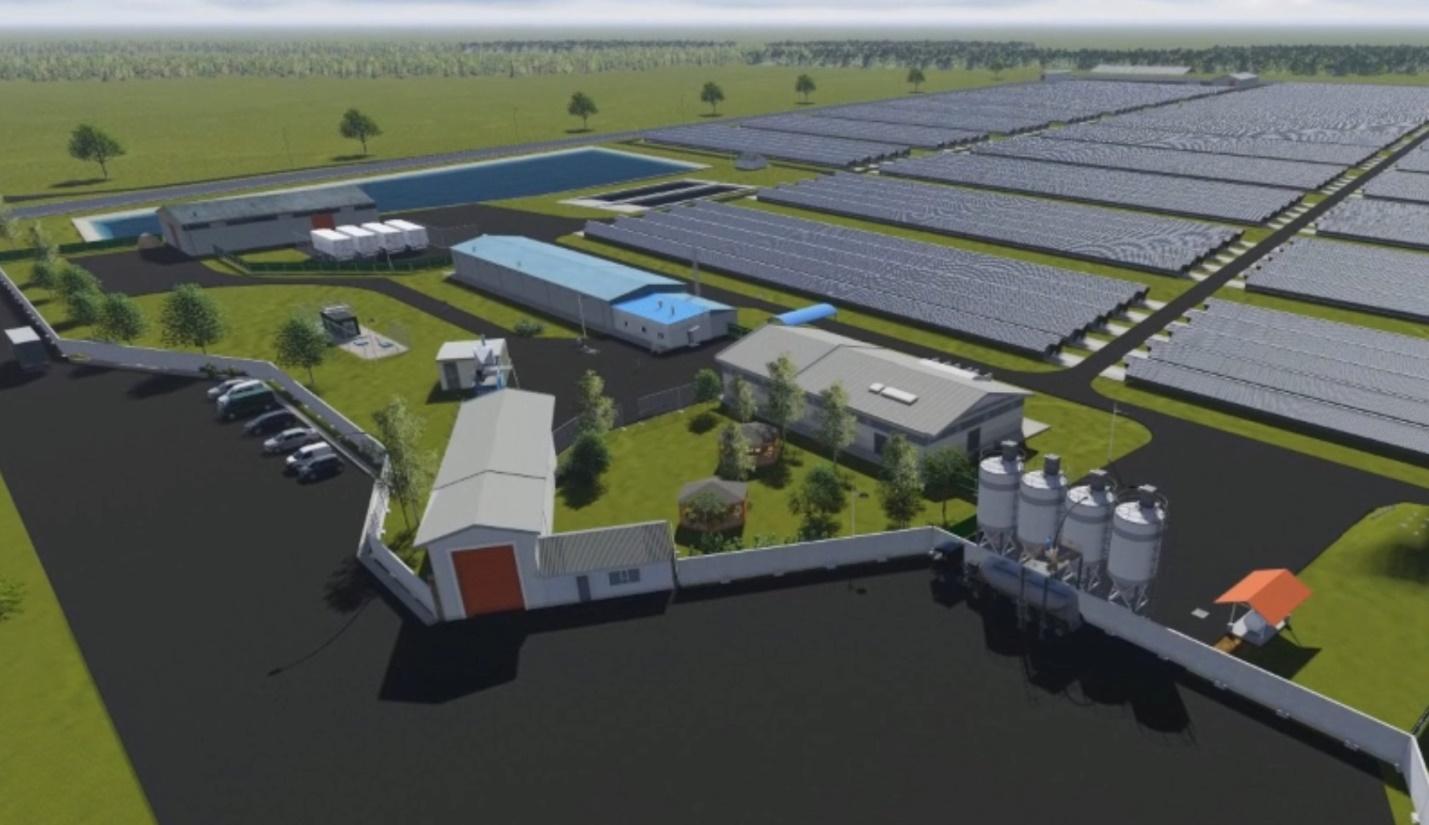 Рис. 1 - План дичоферми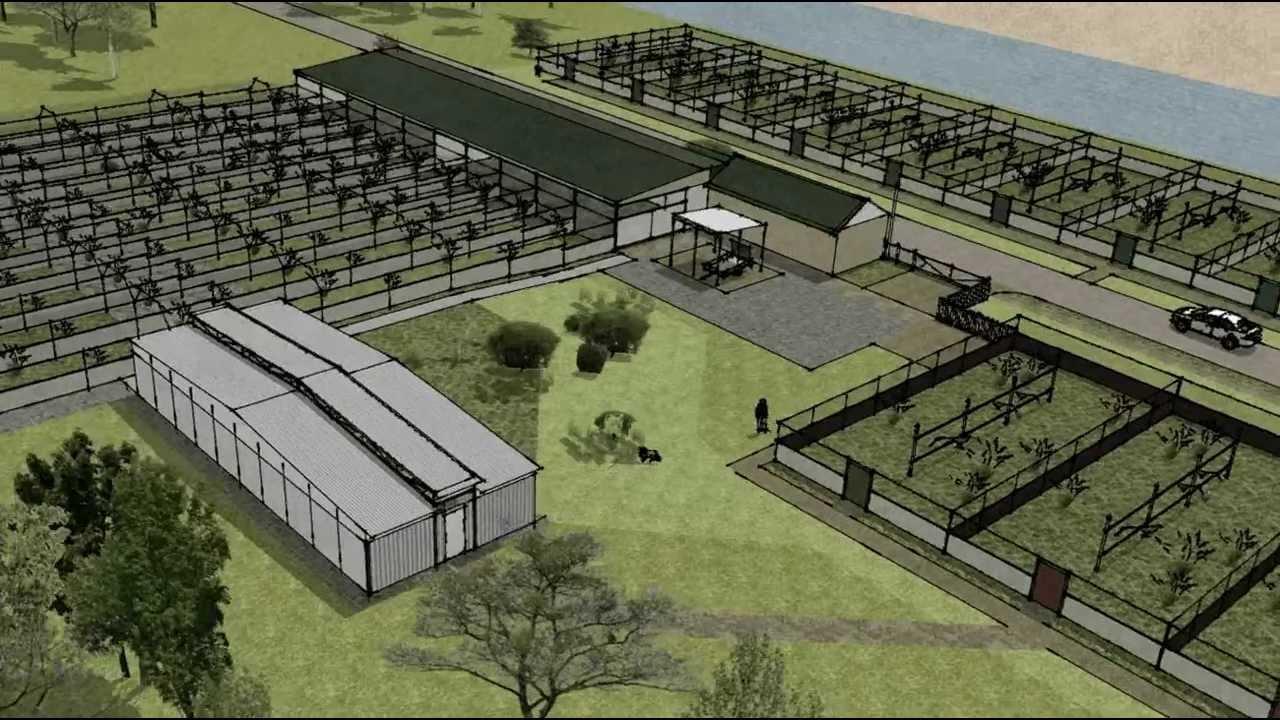 Рис.2 - Приклад-план ферми з розведення фазанів3.Основні приміщення дичофермиУсі спорудження ферми для розведення фазанів умовно можна розділити на основні й підсобні. Їхні розміри і кількість залежать від потужності ферми.До основних (виробничих) споруджень ферми для розведення фазанів належать:інкубаторій (інкубаційний та вивідний цехи, склад зберігання інкубаційних яєць, приміщення для миття, лабораторія, камера газації (дезінфекції) яєць, кімната для приймання і сортування яєць, побутова кімната для операторів, роздягальня, душова і туалетна кімнати;пташники для утримання батьківського поголів’я в період розмноження;вольєри для зимового утримання батьківського поголів’я різних конструкцій;пташники для ремонтного і товарного молодняка.До підсобних приміщень належать:склад для зберігання кормів;кормокухня;склад підстилки (або навіс);ветеринарний пункт;дезінфекційний пункт;гноєсховище;.Допоміжні споруди - ЛЕП, трансформаторна, дизельна, ремонтні майстерні, водопровід, каналізація, відстійники, гараж тощо.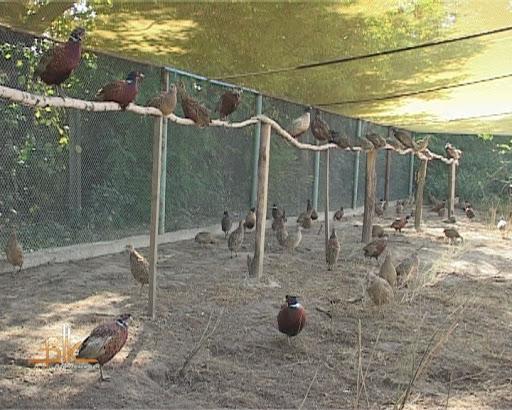 Рис. 3 - Приклад розведення фазана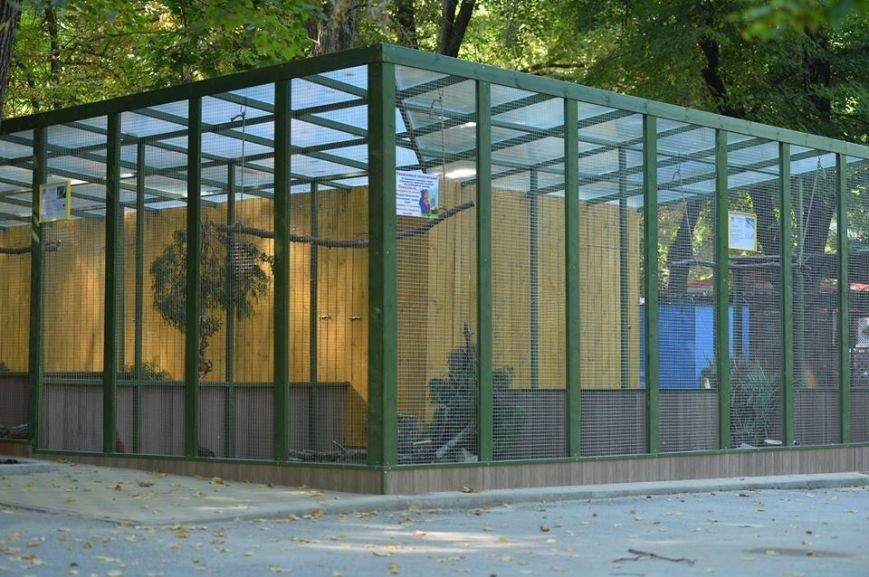 Рис.4 – Приклад вольєра для утримання фазанаПитання для самоконтролю1.У чому полягає актуальність створення ферм?2.Назвіть основні приміщення дичоферми.	3.Наведіть загальний план дичоферми.4.Назвіть основні зернові кормові культури для ферм.5.Укажіть основні вимоги до організації ферм.6.Назвіть підсобні приміщення дичоферми.ТЕМА 3. Годівля мисливських птахів основного стадаПлан1. Раціональне годування.2. Збалансовані раціони.3. Корми рослинного походження.Основні терміни і поняттяПовноцінні кормові суміші, мінеральні речовини і вітаміни, раціони, поживні речовини, раціональне годування, кормова норма, вуглеводи та жири, збалансовані раціониМетаФормування знань щодо раціонального годування і складання збалансованих раціонів з метою отримання якісного поголів’я дичини.1.Раціональне годуванняРаціони мають бути досить повноцінним, щоб забезпечити нормальну життєдіяльність тварин, підтримувати їхню живу вагу і добрі племінні умови та дати можливість тваринам повністю проявити свої репродуктивні здібності. Тваринам згодовують різноманітні корми, що повинні містити в достатній кількості всі необхідні основні компоненти: білки (особливо важливі), вуглеводи, жири, мінеральні речовини і вітаміни.Корми мають бути чистими, без ознак затхлості і плісняви. Потрібно пам’ятати також, що правильне і раціональне харчування птахів – важлива умова зниження собівартості одержуваного молодняка, а отже, підвищення економічної рентабельності дичорозведення.Все це змушує звернути особливу увагу на розроблення раціонів для мисливських птахів і на організацію правильного нормованого годування. Раціони – це науково обґрунтовані і доцільні поєднання різних кормів, що відповідають потребам птахів різних видів і вікових груп у різні періоди їхнього фізіологічного стану.Раціони мають відповідати таким основним вимогам: повністю задовольняти потреби птахів у всіх видах поживних речовин і в загальній сумі обмінної енергії, містити необхідний набір і кількість вітамінів і мінеральних речовин; відповідати природним особливостям і смакам птахів, щоб корми поїдалися з апетитом і не спричиняли будь-яких небажаних наслідків (розлади травлення, сечовиділення та ін.); забезпечувати отримання сухих речовин у такому обсязі, який відповідав би місткості травних органів і їхньої здатності перетравлювати і всмоктувати живильні речовини (недостатня, як і надмірна, наповненість шлунка і кишечника несприятливо відбивається на їхній моторній і секреторній діяльності); містити вдало підібрані різноманітні корми для поліпшення апетиту птахів, засвоюваності кормів і білкового обміну; складатися з кормів, які регулярно і  у достатній кількості можуть бути отримані в господарстві; бути максимально дешевими в умовах господарства, оскільки витрати на годування птахів складають одну з основних частин собівартості виробництва реалізованого молодняка бути зручними до вирощування.У рецептах раціонів зазвичай вказується перелік кормів і їхня питома вага у відсотках. Кормовою нормою називають кількість поживних речовин, яку необхідно згодовувати птиці даного виду, статі і віку для підтримання її нормального фізіологічного стану, життєдіяльності та зростання. Ця кількість змінюється в різні періоди року і залежить від умов утримання птахів.Норми годівлі мисливських птахів мають базуватися в основному з потреби їхніх організмів у різних поживних речовинах для підтримання нормального фізіологічного стану і успішного розмноження.Оскільки корм слугує тварині насамперед джерелом енергії, потреба в ньому, як правило, визначається в кілокалоріях на 1 голову або на 1 кг живої ваги. Потреба в кормі змінюється у залежності від віку тварини, її розмірів, сезону року і низки інших чинників. Але під час годівлі мисливських птахів, як і сільськогосподарських тварин, потрібно враховувати не тільки загальну потребу в кормах, а й потребу в їх певних компонентах.Особливо важливо забезпечити надходження в організм птахів належної кількості білків, зокрема мінімальної кількості протеїнів (простих білків), необхідних для збереження нормальної ваги, хорошої кондиції, здоров’я і відтворювальної здатності.2. Збалансовані раціониРозведення птиці показало, що велике значення для її нормальної життєдіяльності має відповідність у кількості білків у кормах з різними амінокислотами. На жаль, про потреби організму мисливських птахів у цих речовинах поки не відомо. Вуглеводи забезпечують відшкодування більшої частини витрат енергії організму птиці. Зменшення вмісту вуглеводів у кормах спричиняє у птахів слабкість м’язів, швидку стомлюваність, падіння температури тіла, зниження активності. Вуглеводи складають основну (за кількістю) складову частину кормів усіх дорослих мисливських птахів, що розводяться в дичогосподарствах.Жири, що містяться в кормі, розщеплюються в кишечнику птахів на гліцерин і різні жирні кислоти. З продуктів розщеплення після всмоктування їх кишковою стінкою, в кишечнику знову синтезуються жири, які розносяться по тілу лімфою і кров’ю. Утворені жири частково розщеплюються, слугують джерелом енергії, а частково відкладаються в певних місцях тіла птахів про запас.Вміст жиру в тілі птаха сильно коливається у відповідності з сезонами року. Найбільша вгодованість вирощуваних птахів (при частому годуванні) зазвичай спостерігається восени, найменша – навесні. На ступінь вгодованості впливає також вид, вік і стать птахів. Жирові відкладення в тілі птаха грають роль енергетичного «депо», вирівнюючого в певних межах коливання рівня їхнього харчування.Велике значення для нормального існування та життєдіяльності дорослих птахів має наявність у кормі певної кількості різних вітамінів. Самі вітаміни не є джерелом енергії або матеріалами побудови організму тварини, але вони впливають на біохімічні процеси в організмі. Нестача вітамінів спричиняє різні види авітамінозів. Авітаміноз і гіповітаміноз не тільки знижують несучість птахів, погіршують інкубаційні властивості яєць і нерідко є причиною каліцтва пташенят, але і спричиняють різні патологічні процеси, часто призводять до загибелі птахів.Птахи, які мають недостатню кількість вітамінів, стають вразливими до різних інфекційних захворювань. Тому необхідний суворий контроль за вмістом вітамінів у кормах. Особливо важлива присутність у кормах вітамінів А, D, Е, К і ряду вітамінів групи В (В1, В2, В3, В6, В12, холіну, фолієвої кислоти і біотину). Джерелами вітамінів можуть служити: звичайні корми рослинного і тваринного походження (зерно, висівки, макухи, м’ясо-кісткове й рибне борошно та ін.); спеціальні вітамінні корми, багаті одним або декількома вітамінами (риб’ячий жир, дріжджі, трав’яне борошно та ін.); вітамінні добавки до корму, до складу яких входить ряд особливо важливих вітамінів.3. Корми рослинного походженняЗ різних зернових злакових кормів найбільш часто для годування мисливських птахів у господарствах використовують описані далі. Кукурудзу зазвичай згодовують у подрібненому і розмолотому вигляді в кількості до 50 % ваги сухої частини кормів. Зерна кукурудзи багаті вуглеводами, але бідні білками (8–10 %), причому недостатньо повноцінними, у них дефіцитні такі амінокислоти, як лізин, триптофан, цистин. У кукурудзі мало також вітамінів групи В, кальцію, натрію і марганцю. Тому кукурудзу треба завжди поєднувати з іншими кормами, щоб одержувати повноцінний кормовий комплекс. Органічні речовини зерен кукурудзи зазвичай перетравлюються птахами на 87-90 %.Пшеницю згодовують у цілому, роздробленому і молотому вигляді. Вона містить білків більше, ніж інші зернові злакові корми. У раціон птахів із ряду куроподібних рекомендується включати пшеницю до 40 % загальної ваги зернових кормів.Овес бажано згодовувати тільки повноцінним зерном, оскільки у вівсі багато погано перетравних плівок. Можна давати також голозернові сорти вівса. Перед згодовуванням непогано овес пророщувати. Овес – гарний корм для дорослих птахів: у ньому знайдений холін, що стимулює утворення в тілі птахів фосфоліпідів. У раціон птахів із ряду куроподібних рекомендується вводити овес у кількості 10–30 %.Ячмінь згодовують у цілому, молотому вигляді, а іноді у пророщеному. Ячмінь поживніший за овес. У раціон можна вводити приблизно в тій же кількості, що і овес.Просо – добрий корм для дичини, але дорожче багатьох інших зернових кормів. Для годування використовується переважно червоне просо, оскільки воно багатше каротином. Зазвичай у суміші сухих кормів просо становить 10–15 %.Сорго зазвичай використовують зернове – як більш дешеве. Зерна сорго схожі на зерна проса, але значно більші за них. За поживністю вони близькі до проса. Кожну партію сорго перед згодовуванням птахам треба проаналізувати в лабораторії на вміст таніну. Бажано давати його в корм птиці тільки в обрушеному стані.Жито поїдається птахами зазвичай менш охоче, ніж інші зернові корми і великі дози можуть спричинювати розлад травлення. Тому в раціони не рекомендується вводити більше 10 % цього зерна від загальної ваги зернових кормів. Згодовують жито в подрібненому і меленому вигляді.Зернові відходи – щупле й бите зерно різних культурних злаків і насіння різних бур’янів, одержувані на сільськогосподарських підприємствах під час очищення і сортування зерна. Зерновідходи можуть служити кормом для фазанів та куріпок, в їжі яких, у природних умовах, опалі зерна хлібних злаків і насіння бур’янів грають важливу роль. Ці птахи добре вибирають із відходів зерна й насіння ті, що придатні для поїдання, і відкидають отруйні, гіркі, неїстівні.Для годування качок і гусей зерновідходи непридатні, тому що пластинчатодзьобі птахи, через будову свого дзьоба, позбавлені можливості виконувати подібне сортування і можуть наїстися отруйного насіння. Іноді зернові відходи пророщують до накльову; за такої умови, в насінні деяких бур’янів зникають шкідливі алкалоїди. Поживність зернових відходів сильно змінюється залежно від їхнього складу, але вона завжди значно нижче поживності чистого повного зерна. Розмелювати зернові відходи перед згодовуванням їх птахам не слід, оскільки із перемеленої маси птах не може вибрати потрібні йому зерна. Висівки – відходи борошномельного і круп’яного виробництва. Вони утворені обривками оболонок зерен і деякої кількості борошна. Розрізняють висівки пшеничні, житні, ячмінні та ін.; для годування птахів використовують в основному висівки пшеничні. Зернові оболонки і квіткові плівки багаті важко перетравлюваною клітковиною, тому згодовувати птахам багато борошняного пилу не слід.Не рекомендується їм давати також просяне і гречане борошно.Годування ягодами. Поживність 100 г ягід, ккал: валова калорійність, поживність ягід (крім горобини) невелика. Але, як показав досвід, згодовування птахам ягід (для фазанів – обліпихи, для глухарів – журавлини, лохини, брусниці) збільшує їхній апетит і активує травлення. Зеленими кормами для мисливських птахів найчастіше служать пагони і листя різних трав’янистих рослин: конюшини, люцерни, горошку, кропиви, шпинату тощо, а також паростки різних злаків. Дача цих кормів птахам має на меті не стільки підвищити калорійність їжі, скільки збільшити надходження в їхній організм різних вітамінів, поліпшити роботу травних органів і забезпечити нормальну життєдіяльність і розвиток птахів. Зелені корми дуже багаті різними вітамінами, особливо аскорбіновою кислотою.Питання для самоконтролю1.Назвіть, яким вимогам мають відповідати раціони кормів.2. Які ви знаєте групи кормів?3. Що таке збалансовані корми?4. Що раціональне годування має за мету?5. Чому зернові відходи не придатні для годівлі гусей і качок?ТЕМА 4. Вирощування декоративних форм фазанів і цесарокПлан 1.Розведення диких птахів у домашніх умовах.2.Підбір породи фазана для розведення.3.Обладнання вольєрів для фазанів.4.Годування фазанів, інкубація і догляд за молодняком.5.Вирощування цесарок у домашніх умовах.6.Інкубація та виведення молодняку цесарки.Основні терміни і поняттяМисливська промислова птиця, вирощування фазанів, вирощування цесарок, підбір породи, обладнання вольєрів, пташник, інкубація та догляд, правила догляду.МетаОпанування теоретичних знань про дичорозведення, як галузі мисливського господарства, штучного розведення дичини в домашніх умовах, відтворення та поповнення мисливської фауни.1. Розведення диких птахів у домашніх умовахВирощування фазанів і цесарок сьогодні не надто поширене. Частіше фермери прагнуть вирощувати курей, гусей чи індиків. Це більш звичні свійські птахи, і смак їхнього м’яса більш звичний. Однак на цесарок варто звернути увагу, у них маса переваг, що підтверджують чисельні позитивні відгуки.Фазани і цесарки дуже швидко ростуть. Упродовж двох місяців особина у разі правильного, збалансованого і достатнього годування зростає до 1 кг. Такого птаха вже можна вживати в їжу. Водночас її собівартість досить низька.Щоб розводити фазанів та цесарок, потрібні певні знання. Таким птахам не потрібні спеціальні вітаміни, корма і синтетичні препарати. Вирощування цесарок може здійснюватися як в умовах пташника, так і у вольєрі і навіть на городі. Їх можна випускати до цінних культур без страху, що вони знищать посіви. Навпаки, вони будуть знищувати шкідників.Відсоток виживання птахів вкрай високий. З виводка до 8 місяців доживає 95 % голів. Доросла птиця практично не схильна до захворювань. Але якщо захворіє, з цим буде багато труднощів. Вирощування цесарок у домашніх умовах не виключає можливості змішування їх з іншими птахами. Вони прекрасно живуть разом з гусьми і курами.Отже, цесарки можуть вирощуватися практично в будь-яких умовах. Доросла птиця здатна витримати температуру від -50 до +45°С, але короткочасно. Упродовж тривалого часу в утепленому пташнику вони переносять зиму навіть при температурі -38°С.Дієтичне м’ясо, за смаковими якостями нагадує дичину, але більш м’яке і приємне. Зрозуміло, є певні недоліки при утриманні цесарок і фазанів. Птахи вкрай полохливі. Вони можуть улетіти, тому, доведеться підрізати одне крило, причому робити це потрібно правильно. Технологія така ж, як у випадку з качкою. У птахів немає почуття власного будинку, вони можуть кочувати. Якщо цесарка вийде з вольєра, вона не буде шукати вхід, як це робить курка.Якщо птах відчуває небезпеку, він починає кричати. Дуже голосно і неприємно. Не можна вирощувати цесарку поблизу трас, допускати до них маленьких дітей і собак. Усе це призведе до стресів, у результаті чого несучість порушиться.Розвести цесарок легко, і досить вигідно. В Україні ця практика ще не дуже поширена, тому можна побудувати непоганий бізнес на їхньому виведенні. З погляду бізнесу у цих птахів є маса позитивних якостей. Низька вартість: особина у віці одного місяця коштує близько 200 грн, а виживаність становить 95 %. Доросла особина буде коштувати близько 500 грн.Фазан – мисливська промислова птиця. Але  фазанів можна розводити у домашніх умовах. Самці неймовірно красиві, а їхнє м’ясо здатне задовольнити смаки найвибагливішого гурмана. Цих птахів можна розводити для естетичних цілей  і для вживання у їжу.2. Підбір породи фазана для розведенняЙдеться про яскравого представника сімейства куроподібних, який часто зустрічається в дикій природі. Це бажаний мисливський трофей, але людина, підкорена його красою, наполегливо намагається одомашнити птицю. Повністю зробити це поки не вдається, і фазан, вирощений у неволі, за короткий термін пристосовується до природного середовища. Це дає привід вважати фазанів умовно одомашненими птахами.Щоб почати розведення фазанів на присадибній ділянці, треба визначитися, для яких цілей це робиться. Якщо мета розведення - естетичне утримання птахів, які прикрасять своєю присутністю двір або сад, то розводять алмазного або золотого фазана.Якщо планується використовувати або реалізовувати м’ясо і яйця фазанів, то розводять птахів мисливської або срібної породи. Як не дивно, але чим яскравіше і красивіше оперення фазана, тим складніше птаха доглядати. Новачкам не варто вибирати декоративні породи. Краще зробити пробну закупівлю мисливського виду, оскільки його природне проживання максимально близько до нашого клімату.Фазан мисливський. У дикій природі мисливський фазан воліє степові зони з помірним кліматом. Добре себе почуває в не густих лісах або посадках. Утримання фазанів цього виду дозволяє одержувати високу несучість і смачне м’ясо за умови порівняно невеликих витрат. Птах не перебирає кормами, і швидко набирає вагу. Доросла особина досягає ваги 2,5 кг, і може принести за сезон 45 яєць.На ринках реалізуються не тільки м’ясо і яйця, а і живі пташенята і перо. Ціна на курчат невелика, але попит на них є постійно. Пташенята срібного фазана дуже часто закуповуються для домашнього розведення.Родина птиці – високогір’я Китаю, але це не заважає їй добре переносити морозні зими. Головне, захистити поголів’я від протягів. Птах великий, його маса може досягати від чотирьох до шести кілограм. Несучість самок одна з найвищих, за сезон вони відкладають 50 яєць. Птах поєднує декоративні якості зі зручністю і вигодою утримання.Фазан алмазний. Природне місце існування – високогір’я Китаю. Птах важкий в утриманні і годуванні, але є ідеальною прикрасою двору або мисливського будинку. Вирощування фазанів цього виду повністю виправдано високою декоративною цінністю. Алмазний красень вимагає плюсових температур утримання і дорогих кормів з високим вмістом мікроелементів. Взимку потрібний обов’язковий обігрів пташника, оскільки морози погано впливають на здоров’я поголів’я. Маса птиці близько одного кілограма. Несучість – не більше 30 яєць у сезон.Фазан золотий. Це не велика декоративна птиця з яскравим оперенням. На присадибній ділянці вирощується, як прикраса. Маса золотого фазана трохи більше одного кілограма, смак м’яса не відрізняється від мисливського виду. Утримувати птицю складно і дорого, але любителі екзотики із задоволенням займаються її розведенням. Несучість у золотого фазана низька. За сезон самиця відкладає всього 25 яєць. Низьких температур птах не витримує. Взимку пташники золотого фазана обов’язково опалюються. Вид дуже чутливий до вітру і протягів.3.Обладнання вольєрів для фазанівВирощування фазанів вимагає побудови просторих вольєрів. Фазани створюють стійкі пари або стійкі групи. Залежно від цього, у вольєрі буде жити або пара птахів, або 1 самець і 4 самиці. Прикладом моногамних пар є алмазні фазани, а групами будуть жити золоті фазани.Мінімально допустимий розмір огорожі для моногамної пари 1,5 на 2 м. Вольєр – обов’язкова умова для комфортного життя птахів. Справа в тому, що фазани полохливі, і щойно з'явиться будь-яка небезпека - намагаються полетіти. Якщо підрізати їм крила, то птахи стають нервовими і метушливими. Крім того, їхня особливість – любов до високих сідало. Птахи люблять літати і відчувають себе впевненіше, якщо можуть підніматися вгору. Вольєр для фазана має бути досить високим Пол вольєру просипається товстим шаром піску. Періодично фазани купаються в ньому, позбавляючись від паразитів. Пісок легко прибирати, він добре вбирає відходи. Якщо підлога глиняна, то необхідно спорудити ящик, і наповнити його сумішшю піску і золи для «купання».У вольєрі мають бути своя годівниця і напувалка, а також кілька сідало на різній висоті. У гніздовий час встановлюється тростинний або очеретяний курінь, а птахам підкидається відповідний матеріал для гнізд. Якщо вольєр великий, то можна посадити кілька кущів або низькорослих дерев. Особливо ефектно це виглядає у вольєрах, де планують розводити декоративні види. Там же можна організувати галявини з травою і влаштувати проточний ставок. Якщо є місце, то можна створити природний ландшафт для фазанів. На присадибній ділянці обов’язково будується запасний вольєр, у який переселяються птиці під час прибирання їхнього житла. За умови суворої зими вольєрне утримання фазанів допустимо тільки в теплий період, а на зиму декоративних вихованців переводять в опалювальний пташник. На зиму фазана потрібно переводити в опалювальне приміщення.Місце для пташника вибирається подалі від протягів. Воно обов’язково повинно бути сухим. Усередині створюються відділення для сімей, розмірами не менше, ніж вольєр. Стіни пташника мають бути подвійними, з прошарком утеплювача всередині. У приміщення проводиться електрика, щоби можна було підключити обігрівач.4.Годування фазанів., інкубація і догляд за молоднякомГодування залежить від виду птиці. «М’ясні» фазани досить невибагливі, а декоративні навпаки. Раціон складається з: зелених кормів, таких як, кульбаба, подорожник, кропива; харчових відходів – овочевого лушпиння, м’ясних обрізків, залишків хліба або каш; зернової суміші, яка складається з кукурудзи, насіння соняшнику, пшона та інших зерен.Корм може на 50 % складатися з кукурудзи чи пшениці.Просо у великих кількостях додавати не варто. Молодняку його можна давати до 20 % від ваги корму, дорослим особинам – не більш ніж 10 %.Які ласощі фазани з задоволенням їдять, равликів, комах і дощових черв’яків. Це єдиний птах, яка активно скльовує колорадських жуків.Розведення фазанів декоративного типу вимагає вітамінних і мінеральних добавок під час годування упродовж року, оскільки в наших широтах їм неможливо забезпечити звичні для відгодівлі екзотичні рослини. Мисливський і срібний фазан обов’язково підгодовувати вітамінами в зимовий період, а влітку за бажанням і можливості господаря. Фазана потрібно постійно підгодовувати вітамінамиНайчастіше, у неволі самиці відмовляються висиджувати яйця. Але, навіть якщо вона побудувала гніздо і сіла, у вуличному вольєрі пташенята не виживуть. Тому для розведення птахів необхідний інкубатор і клітини з обігрівом для пташенят. Яйця з-під квочки треба забирати на 20-й день висиджування. Після виведення в інкубаторі, обігрів та харчування курчат упродовж трьох тижнів повністю залежить від утримувача. Розміщення молодняка тритижневого віку не має бути сильно щільним. На 1 м3 більш ніж 30 особин не заселяють. Пташенята рухливі і можуть один одного задавити. У штучному освітленні молодняк не потребує.За умови занадто тривалого світлового дня можливі випадки канібалізму. Температура утримання перші 3 дні – не менше + 28 °С. Далі, її поступово знижують. У відкритий вольєр молодняк можна випускати за температури не нижче + 20 ° С, але не раніше, ніж в 1 місяць. Пташенята фазана можуть гуляти за температури не нижче +20 С. Кормом для молодняку служить мішанка з крутого яйця і зелені. На дорослий раціон їх можна переводити з другого місяця життя. З п’ятого місяця молодняк переходить у розряд дорослих птахів.Незважаючи на те, що курка і фазан представники однієї родини, під час вирощування цих птахів господарів чекають різні витрати. Природно що, кілька невеликих вольєрів з фазанами на присадибній ділянці додадуть особливий шик усьому господарству, але якщо займатися промисловим вирощування цих птахів, то краще робити це, як додаток до універсальної курячої ферми. Так вийде дешевше і простіше.5. Вирощування цесарок у домашніх умовахЦесарки є далекими родичами індичок і курочок. Тулуб цієї птиці витягнутий, має форму овалу. Голова у них маленька, на ній є незвичайна прикраса. У приватних господарствах частіше зустрічається сірий крапчастий різновид, але є і інші: загорські білогруді та сибірські білі.Дорослі особини досягають ваги 2 кг, добові пташенята мають масу 29 г, до 3 місяців вони набирають до 1000–1200 г.М’ясо цесарки не таке жирне, як у курей, і має чудовий смак, що нагадує куріпку або фазана. Колір тушок цієї птиці темніше завдяки більш високому вмісту гемоглобіну в м’язах. Цесарки дають дуже смачні яйця (до 120 шт. за племінний період) з міцною шкаралупою темно-вершкового кольору, які зберігаються в холоді цілий рік. Одне яйце має масу до 50 грам. На шкаралупі помітні маленькі цятки і крапки. Яйця мають грушоподібну форму, в них міститься велика кількість вітаміну A.Обладнання території для вирощування птиці. Перед тим, як приступити до вирощування птахів, готують для них приміщення. Цесарки дуже волелюбні,  але їх можна садити в клітку. Птицю утримують у закритому пташнику, де розміщують годівниці і поїлки, тут же вони сплять і відкладають яйця. Цесарки багато гуляють, тому необхідно відгородити для них велику ділянку (30 м2 на одну особину), де вони будуть гуляти упродовж усього дня. Необхідно привчити птахів повертатися в сарай, де вони їдять і відпочивають, в один і той же час. Вранці цесарок відправляють на вигул тільки після того, як вони знесуться. Для вигулу цесарок бажано мати велику площу ділянки Приміщення для утримання птиці утеплювати не обов’язково, тому що, цесарки чудово переносять холодні температури. У ньому не повинно бути щілин і протягів, в якості підстилки всю підлогу засипають товстим шаром тирси. У пташнику розміщують годівниці і напувалки, а також ставлять ванночки з піском для купання. На стіни кріплять бруски перерізом 5*5 на висоті 45 см (1 погонний метр на 5 дорослих птахів), які будуть служити сідалом. Утримувати цесарок у пташнику краще окремо від іншої птиці.Правила догляду та утримання. Цесарки дуже чутливі до довжини світлового дня. Для добових пташенят освітлення підтримують упродовж 24 годин, а через три тижні його починають поступово скорочувати (по 1 год. на тиждень), і до 5 місяців світловий день у пташнику має становити 8 ч. Після того, як цесарятам виповнилося півроку, його починають подовжувати щотижня на 1 ч., доводячи до 14 год. Упродовж племінного періоду світловий день має тривати 17 ч., це збільшує кількість яєць, отриманих за рік, на 30–40 шт.Основні правила догляду та утримання цесарок:на одну птицю виділяють 1 кв. м. площі приміщення;вигул для цесарок огороджують сіткою, яка має бути не менше 2 метрів у висоту;на вигулі обов’язково встановлюють будиночок або навіс для того, щоб захистити птахів від палючого сонця;підстилку повністю міняють раз у місяць, але необхідно стежити за тим, щоб вона постійно була сухою;постійно провітрюють приміщення, де живуть цесарки.У холодну пору року птахи і далі багато гуляють, але ділянку для вигулу потрібно розчищати від снігу. У приміщенні для утримання птахів на тирсу укладають товстий шар соломи. Для підвищення несучості підтримують температуру в пташнику на рівні 12–14°С.6.Інкубація та виведення молодняку цесаркиМолодняк отримують за допомогою інкубатора. Для цього підходять тільки ті яйця, які зберігали гострим кінцем вниз не більш ніж 6 діб за температури у 2-6°С та у захищеному від світла приміщенні. Головні вимоги для яєць, які відправляють в інкубатор: маса не менше 40 грам; форма грушоподібна, без деформації; на шкаралупі не повинно бути тріщин (деренчливий звук вказує на пошкодження шкаралупи). Перед розміщенням яєць в інкубатор їх промивають рожевим розчином марганцю і добре висушують. Після цього яйця кілька хвилин опромінюють ультрафіолетом, що дає змогу знищити на шкаралупі всю патогенну мікрофлору і підвищити виводимість курчат.Інкубаторські яйця цесарок. Вимоги до температури в приміщенні, де вирощують цесарят, такі: у перші 6–7 днів підтримується 35°С, далі знижується на 3°С кожен тиждень, через 20 діб температура становить 20°С. Після того, як пташенята розпушаться і обсохнуть, їх пересаджують у ящики, призначені для добового молодняку. У кожен ящик поміщають до 25 голів. У першу добу цесарят поміщають під кварцову лампу на дві хвилини, що підвищує їхню життєздатність.Деякі фермери вирощують пташенят під індичкою або куркою, у першому випадку закладають до 25 яєць, у другому – від 15 до 21. Для цих цілей використовують квочку, яка вже була перевірена на материнські якості. Якщо для висиджування використовують курку, яйця цесарок поміщають у гніздо на тиждень раніше курячих, краще робити це в темний час доби. Пташенята слідують за квочкою навіть тоді, коли стануть дорослими. Добові цесарята схожі на курчат, але в розмірах поступаються їм. У сіро-крапчастої породи пух має коричневе забарвлення. Перші кілька днів пташенята мало рухаються, гріються під брудером або квочкою, витягнувши водночас ноги і закривши очі. Через тиждень вони стають активними, починають рухатися і багато їсти. Цесарята повністю оперяють до 3 місяців.Вирощування молодняку. У добових пташенят необхідно видалити кисть на одному крилі, що дасть змогу уникнути польотів. Цю процедуру проводять електроножем (в цьому випадку не станеться крововтрати і зараження рани) або ножицями, місце розрізу припікають йодом. Пташенят вирощують у теплих закритих від протягів приміщеннях. Всередині обов’язково встановлюють брудер. У якості підстилки використовують товстий шар тирси або пісок (тільки річковий). У приміщенні розміщують плоску годівницю й поїлку.Головні правила, яких необхідно дотримуватися, вирощуючи цесарят:у пташнику підтримують t 20°С, під брудером вона доходить до 35°С; підстилка завжди має бути сухою;обігрівачі не вимикають упродовж першого місяця, після, температуру поступово знижують;у приміщенні встановлюють ванни з піском і деревною золою. Сідала або гнізда пташенятам не потрібні;цесарят починають вигулювати в соляріях (обгороджених вигулах) з 3 тижнів;не можна випускати пташенят на вигул по росі або в дощ.На прогулянках цесарята збиваються в зграйку. Вони йдуть на далекі відстані, але обов’язково повертаються на ніч. Годують пташенят тільки в приміщенні, там вони відпочивають і сплять. Воду міняють тричі на день.Формування батьківського стада. Спочатку треба купувати не менше 20 пташенят або дорослих цесарок. За умови меншої кількості, птиці зберігаються гірше. Для формування стада відбирають кращих за зовнішніми параметрами особин, вибраковують кульгавих, худих, виснажених птахів. Не допускаються до розведення особини з ознаками рахіту і вагою менше 1,3 кг (у віці 5 місяців).У здорової цесарки міцний дзьоб, очі рухливі і блискучі. За забарвленням самці та самиці не відрізняються, статеву приналежність визначають за такими ознаками:у самця восковиця велика, яскрава і бугроподібна, великий гребінь розташовується вертикально, у самиць восковиця маленька і не підноситься над дзьобом, а невеликий гребінь спрямований у бік хвоста;у самців більш виражені сережки;у самиць у 5 місяців між лобковими кістками входить один палець, у самців такого не спостерігається. Деякі фермери використовують клоакальний метод визначення статевої приналежності. Цесарку перевертають догори ногами і акуратно розсовують клоаку. У самця помітний пеніс, який має циліндричну форму. Ця процедура спричиняє птахам занепокоєння, тому такий спосіб майже не використовують. У стаді з 15–20 голів тримають по 2–3 самця. Для племінного розведення використовують тільки тих особин, у яких статеві ознаки яскраво виражені. Злі, сильні і рухливі самці є відмінними виробниками.Особливості розведення птиці. Цесарки не спаровуються у разі скупченого і тісного утримання, тому для шлюбних ігор їм треба надати більшу площу. Яйця, які будуть використовуватися для інкубації, збирають вранці, зберігають у темряві за температури 3–6°С гострим кінцем вниз. Племінних птахів різного забарвлення не містять в одному приміщенні, що може призвести до отримання потомства з більш низькою продуктивністю. При спільному проживанні цесарок і курей народжуються гібриди, які відзначаються високою життєздатністю, але є безплідними. Після видалення зі стада самця самиці ще 10 днів несуть запліднені яйця. Нового виробника підсаджують поступово. Краще формувати нове стадо із цесарок, які не знайомі, що дасть змогу уникнути бійок. Племінних цесарок утримують один або два сезони, після чого батьківське стадо оновлюють. Для цих птахів неприпустимо близькоспоріднені схрещування, оскільки це призведе до появи слабких і нежиттєздатних нащадків.Годування цесарок. Цесарки невибагливі до їжі. Вони їдять мало, їм достатньо до 160 грам комбікорму з додаванням зелені та вітамінів. Цесарки активно поїдають шкідників садових рослин, особливо люблять колорадських жуків.Птиці згодовують:– варені овочі (морква, картопля);– м’ясні відходи;– комбікорми або зерно (кукурудза, ячмінь, овес);– зелений корм (рослини); – сіно і хвоя (у холодний період);– мінеральні і вітамінні підкормки.Цесарок годують тричі на день. За рік одна особина з’їдає до 35 кг зерна або комбінованого корму, близько 15 кг трави, 5 кг овочів і до 2 кг підживлення. У разі вільного вигулу потреба в додаткових кормах знижується на третину завдяки поїдання птахами різних комах і рослин. Для профілактики кишкових захворювань один раз у пару тижнів цесаркам випоюють світло-рожевий розчин марганцю. Раз у день птицям дають пекарні дріжджі. Воду в поїлках міняють регулярно, у їжу додають вітамін B. Мінеральні підгодівлі насипають в окрему ємність. Корисно давати цесаркам пророщене пшеничне зерно.Різновиди птиці. Сьогодні відомо більше 20 різновидів цієї птиці, які поділені на: білих цесарок блакитних, сірих. Найбільш яйценосими є білі, які здібні принести 120 яєць в рік. Сірі, блакитні породи красивіше на вигляд, трохи крупніше, розводяться переважно з метою отримання делікатесного м’яса. Сьогодні фермери розводять цесарок декількох порід. Селекціонери вже прийняли успішні спроби щодо вдосконалення продуктивних якостей птиці. Виведено 4 підвиди, найпоширенішим є загорська білогруда. Грифова. Зустрічається рідше інших, має невелику масу. Відрізняється загнутим міцним дзьобом, пуховим коміром і червоною плямою на потилиці, за що і отримала своє ім’я. Має яскравий смугастий окрас. М’ясо за смаком нагадує дичину.Сіро-крапчаста. Має характерне забарвлення, про що свідчить назва. Смачне дієтичне м’ясо. Самиці набирають масу до 1,5 кг, самці – до 1,8 кг. Здатні приносити до 100 яєць упродовж року.Загорська. Одна з найбільш цінних порід з хорошою вагою і високою несучістю. Має дієтичне м’ясо, найбільш великі особини здатні приносити до 140 яєць у рік. Вага самця становить приблизно 2 кг, самиці – до 2,5 кг. Селекція здійснювалася з використанням генів сіро-крапчастої цесарки і московського півня.Біла сибірська. Виведена була зовсім недавно, повністю відрізняється білим забарвленням з ледве помітними цятками по всьому тілу. Самиці мають вагу до 2,1 кг, самці – до 2 кг. Ці птахи відрізняються найбільшою несучістю. Найбільш великі і активні самиці здібні принести до 170 яєць у рік.Особливості вирощування цесарок. Насамперед, треба придбати здоровий молодняк, який буде швидко рости, і вже через пару місяців буде готовий до реалізації. Для цього треба скористатися послугами авторитетних компаній-постачальників птиці. Після того, як буде куплений молодняк, переходять безпосередньо до його вирощування. Для того, щоб птахи були завжди здоровими, відчували себе комфортно, швидко зростали, треба обов’язково дотримуватись  таких правил: у приміщенні, де утримується птиця, не повинно бути ніяких протягів – це обов’язкова умова для утримання цесарок. Вони можуть застудитися навіть за температури +15 градусів, якщо в пташнику будуть протяги. Тому необхідно контролювати цілісність приміщення і наявність у ньому отворів різного роду.Дезінфекція пташника проводиться кожні 3-4 тижні, тому бажано робити стіни і стелю гладкими, щоб його зручно було чистити. Догляд за цесарками не може виключати цей пункт, оскільки молоді пташки досить чутливі до деяких інфекційних захворювань і паразитів. Їх можуть атакувати гельмінти, сальмонели, кишкова паличка.Сітка в клітці має мати суцільне покриття, але не гладке, щоб вони могли нормально ходити. Не можна використовувати сітку з вічком більш ніж 10 мм для птахів віком від 3 тижнів, а для менших особин взагалі не рекомендується сітка – вони часто ламають пальці, коли на ній бігають. Не можна часто «перемішувати» птицю різних груп. В одній клітці не можуть розміщуватися білі і чорні цесарки, утримання має бути роздільним, або треба привчати їх до сусідів із малого віку, інакше вони будуть битися. Набір маси і хороша несучість просто неможливі в такому випадку.Основні правила, утримання цесарок ми розглянули, тепер перейдемо безпосередньо до процесу їхньої годівлі, вирощування, реалізації. Насправді, годувати їх можна чим завгодно, тримати теж у будь-якому приміщенні і клітці – вони легко приживаються, не вередують і можуть перебувати взагалі без пташника. Щільність посадки курочок має бути не більше ніж 10 голів на 1 квадратний метр. До віку 3 тижні можна садити 15 голів на один метр, але не більше. Це пташка вільна, добре росте тільки в умовах вільного простору, якщо не надати його, масу буде набирати дуже довго, а також може взагалі відмовитися нестися. На кожну клітку має бути 1 годівниця 1 поїлка, не можна поєднувати кілька груп птахів на одній території для харчування – вони будуть битися за їжу та травмуватися.Потрібно зробити спеціальні солярії, тобто освітлені місця, на які будуть виходити погрітися молоді особини. У них у вольєрі має бути також тінь, щоб вони могли самі регулювати температуру тіла і вибирати для себе оптимальні умови для кладки яєць. Обов’язковою умовою є постійна наявність води, особливо влітку. Якщо їм буде жарко, вони мають  у будь-який момент підходити до поїлки. Якщо рівень рідини в організмі буде низький за високу температуру навколишнього середовища, вони можуть одержати тепловий удар.Найбільш невибагливими до їжі птахами є цесарки, утримання та догляд яких не складе великої праці, оскільки вони їдять практично весь підніжний корм. Їх можна утримувати на «зеленій дієті», або давати борошнисті, концентровані корми, крупи, коренеплоди і фрукти, ягоди, відходи зі столу – вони їдять усе.Перші 5-9 днів курчат треба годувати яєчним жовтком з зеленою цибулею, як під час годування маленьких каченят або гусенят, тільки цибулі треба трохи більше і на різнотрав’я можна переводити вже через 5 днів, головне, щоб корм був ретельно подрібнений. Води потрібно багато, причому корми бажано замочувати у воді перший час, оскільки молоді пташки дуже погано сприймають борошнистий корм, вони можуть вдавитися. На зерносуміші, борошно, висівки та інші відходи зерна їх можна підсаджувати поступово, на 5 тижні життя повністю переводять на гусячий раціон, щоб набирали більше вагуБажано годувати птицю 3-4 рази на день як мінімум, ще краще, якщо годівниці будуть постійно заповнені кормом. Можна давати вітаміни, особливо корисний риб’ячий жир і вітаміни групи В, щоб їжа краще засвоювалася і перетравлювалася.Вирощування цесарок сьогодні не надто поширене. Частіше фермери прагнуть виростити у себе курей, гусей чи індиків. Це більш звичні свійські птахи, і до їх м’яса давно звикли. Однак на цесарок варто звернути увагу, у них маса переваг, що підтверджують численні позитивні відгуки.Цесарки дуже швидко ростуть. Упродовж двох місяців маса особини за умови правильної збалансованої і достатньої годівлі зростає до 1 кг. Птаха вже можна вживати в їжу. При цьому її собівартість досить низька. Птахам не потрібні спеціальні вітаміни, корма і синтетичні препарати. Доросла птиця практично не схильна до захворювань. Але якщо захворіє, з цим буде маса складностей. Вирощування цесарок у домашніх умовах не виключає можливості змішування їх з іншими птахами. Вони прекрасно уживаються з гусьми і курами.Цесарка не є джерелом захворювань для людини і переносником хвороботворних мікроорганізмів. Отже, можна успішно продавати яйця, м’ясо і живих птахів. Оперення цесарок також цінне, але далеко не всі знають, як саме користуватися оперенням.Цесарки – досить активні птахи, вони люблять простір і свободу, тому охоче випасаються на луках, великих полях. Тому для їхнього розведення й найкращого розвитку рекомендується підготувати вольєр на відкритому повітрі.Розведення в закритому пташнику теж можливе, але в такому випадку статева активність птахів буде вкрай низькою. Яєць буде менше, а заплідненість взагалі нульовою. Справа в тому, що птахам ніде влаштовувати шлюбні ігри.Розведення цесарок найкраще проходить в умовах відкритого пасовиська, але тут є свої складності. Потрібен досить високий паркан, підрізування крил, охорона ділянки. Щоб підвищити продуктивність стада в більш скромних умовах, на одного самця потрібно 4–5 самок. Тоді заплідненість буде наближатися до 100 %.Площа вольєра на відкритому повітрі має розраховуватися, виходячи з кількості особин: 1 квадратний метр на голову. Розведення і догляд краще здійснювати в умовах інкубатора. Цесарки – погані квочки в домашніх умовах. Період інкубації становить 27 днів. Необхідно підібрати збалансований раціон для підвищення несучості. У вольєрі має бути достатня кількість напувалок і годівниць.Намокання птахів може призвести до розвитку хвороб. Обов'язковою умовою є облаштування тіні у вольєрі, інакше птахи одержать тепловий удар. У пташнику має бути дерев’яне сідало висотою близько 50 см над рівнем землі для сону цесарок. Підстилка в пташнику може складатися з торфу, соломи або деревної тирси. Вентиляція – один із найважливіших елементів пташника.Цесарки мають постійно мати свіже повітря.Організація утримання цесарок. Для продуктивного вирощування цесарок у домашніх умовах необхідно придбати породистих птахів. Популярні в домашньому розведенні сибірські білі і загорські білогруді цесарки. У 3 місяці молодняк вже набирає 1,3 кг ваги. Дорослі особини набирають до 2 кг ваги, причому самиця важче самця.Розведення цесарок у домашніх умовах для початківців доступно з багатьох причин: для утримання зграї не потрібно опалювального приміщення; птахи здатні витримувати мороз до – 55 С, але створювати екстремальні умови не треба. Птахи добре знають свою зграю, тримаються групами.Вони виділяють господаря і не лякаються його. Під час появи в полі зору стороннього кричать, тим самим охороняючи подвір’я. Цесарок можна випускати випасатися в городі, вони не розгрібають землю, не скльовують листя, шукають жуків і черв’яків на поверхні ґрунту. Не коштовне годування, оскільки половину добової норми становить зелень, варені коренеплоди, кабачки, огірки, гарбуз.Зважаючи на умови утримання цесарок у домашніх умовах, розводити їх можна навіть на дачі. Птахи можуть йти на вільний випас у найближчі переліски. Якщо їх не залучати до стайні смачним кормом у нічний час, цесарки влаштовуються на ночівлю на деревах, поступово проходять акліматизацію.З першого дня спритні пташенята готові літати і їм відразу ж підрізають крила. У середовищі цесарок хороші мами з’являються рідко, і в домашніх умовах для вирощування цесарок використовують інкубатор.Батьківське стадо повинно складатися з кількох самок і самця. Але складність у тому, як відрізнити самицю від самця цесарки. Вони схожі, і тільки за дрібним ознаками можна знайти самця. Якщо врахувати, що в батьківському стаді він має бути старшим за віком, відбирати його треба серед курчат попереднього виводка.Пошуки самця в стаді дорослих птахів можна почати з визначення ваги кожної особини. Частіше самки бувають відчутно важче, більше розміром. Це перша, але не єдина ознака: будова голови і дзьоба птахів розрізняється за статевою ознакою. У самок дзьоб невеликий витончений, голівку вона тримає прямо. У самця дзьоб товстий, з добре помітним наростом, гребінь загнутий, виглядає вражаюче. Голова на не довгій  шиї завжди витягнута вперед. Самці порід волзькі білі і волзькі кремові мають більш світле оперення. Щоб визначити стать пташенят, потрібно обережно взяти пташеня, м’яко розкрити клоаку, де виявити невеликий горбок. Це і є самець. Сережки під дзьобом у молодих цесарок ніжні, а у самців вони м’ясисті і великі. З роками цесарки відрощують великі сережки. Цесари, як півні, виділяються в зграї поставою: вони ходять, піднявши хвіст і голову, у той час як самиці скромно клюють.Питання для самоконтролю1.Які умови необхідні для розведення диких птахів?2.Як обладнати вольєри для утримання фазанів і цесарок?3.Що їдять фазани, цесарки?4.Основні вимоги до вирощування цесарок.5.Як проводиться інкубація яєць цесарок?6.Як проводиться підбір породи для розведення?РОЗДІЛ 2. ЗВІРІВНИЦТВОТЕМА 5. Форми утримання звірівПлан1.Форми утримання хутрових звірів.2.Шляхи вдосконалення і розвиток звірівництва.Основні терміни і поняттяЗвірівництво, хутро та вироби з нього, методи розведення, попит на хутро, форми звірівництва.МетаОпанувати знання щодо форм утримання хутрових звірів. Окреслити шляхи вдосконалення і розвитку звірівництва.1. Форми утримання хутрових звірівЗвірівництво, як і тваринництво займають значну роль в економіці України. Звірівництво надає населенню України якісне та рідкісне хутро та вироби з нього. Також звірівництво забезпечує людство дієтичним м’ясом, таким як м’ясо нутрії, та легку промисловість сировиною. Звірівництво має три основні форми ведення: вільну або острівну, напіввільну та кліткову.Звірівництво – галузь, яка є дуже розповсюдженою як в Україні, так і в усьому світі. Ще з давніх-давен людство полювало на диких тварин, та у скотарстві не було необхідності. Але згодом диких тварин ставало все менше, тому виникла необхідність розведення свійських тварин. Людство в давні часи потребувало теплого хутра, якісної товстої шкіри, поживного м’яса та знаряддя для вбивства – рогів. У наш час звірівництво є дуже розповсюдженим у багатьох країнах світу та особливо в Україні.Найпоширенішими об’єктами розведення диких хутрових тварин є нутрія, ондатра, норка, сріблясто-чорні лисиці, блакитні песці. Саме тому звірівництво найчастіше ототожнюють саме з цими тваринами.Отже, звірівництво має три форми. Про кожну з них буде досліджено окремо. Вони мають такі назви: кліткова (кожна тварину або сім’ю містять в окремих клітках, це найпоширеніша форма звірівництва), напіввільна (коли основне стадо утримується в клітках, молодняк – на обмеженій території) та вільна (звірів розводять на волі, на обмеженій території). В Україні найрозповсюджені об’єкти звірівництва – лисиця, норка, нутрія, та інші. Отже, ця тема є актуальною для будь-якого спеціаліста у сфері лісового господарства та дичорозведення.В Україні звірівництво було започатковано наприкінці 1950-х рр. Основними об’єктами розведення диких тварин були сріблясто-чорна лисиця, песець, єнотоподібний собака та американська норка з різними типами забарвлення. Також у незначних кількостях було популярне розведення травоїдних звірів, зокрема нутрії та шиншили. Значним внеском у розвитку звірівництва стало розроблення технології кліткового утримання ондатри та бабака. Перший етап розвитку вітчизняного звірівництва припадає на 1970-ті – 1980-ті роки, коли Україна за показниками кількості виробленої продукції займала друге місто, поступаючись лише Російській Федерації. Головним напрямом галузі звірівництва саме в цей період стало розведення норок. Основна увага була спрямована спеціалістами з тваринництва та фахівцями із звірівництва на покращення якості хутра, підвищення рівня плодючості, розширення видового складу і кольорової забарвленості звірів.Другий етап припадає на 1990-й – 2000-й рр. Цей етап характеризується спадом розвитку хутрової промисловості і внаслідок чого з 24-х потужних господарств споживчої кооперації залишилося тільки шість, а також функціонували декілька приватних господарств, а отже, поголів’я скоротилося приблизно на 50 %.У 2011 – 2018 рр. виникла необхідність до стабілізації та поетапного нарощування обсягів виробництва. На теперішній час звірогосподарства переважно використовують генофонд, сформований у 1960-х – 1980-х рр. минулого століття. Нині створено низку приватних звірогосподарств та розширено видовий склад норківництва.Станом на 2020 рік на племінних звірогосподарствах та в репродукторах поголів’я норок складало:– стандартні – 55 %;– сапфір – 22 %;– пастель та склопастель – 6 %;– сріблясто-блакитні – 6 %;– ампаломіно, ампалосрібляті (перлові), мойлалеуські (лавандові) – по 1 %.Завдяки імпорту таких короткошерстих типів, як сканбраун, сканголу, сканблек, хрестівка чорна, перл, кольоровий спектр в останні роки значно покращився та розширився.У 2020 році в Україні існувало понад 714 тисяч голів хутрових звірів. З них 700 тисяч норок різних типів, близько 7,5 тисяч сріблясто-чорних лисиць та близько 6,5 тисяч песців, а решта видів складає незначний відсоток. У наш час зростає великий попит на хутро, що свідчить про необхідність збільшення господарств та нарощування поголів’я звірів, від яких отримують цінне та довгошерсте хутро. Найпопулярнішими видами хутра на ринку України є лисиця, песець та єнотоподібні собаки. Отже, звірогосподарства України не спроможні забезпечити повністю внутрішній ринок хутром, його імпортують із Китаю, Греції, Норвегії та інших країн Європи.Зазвичай, виникають питання годування, утримання, відтворення та догляду за тваринами. Цими завданнями ветеринарного забезпечення тварин займаються установи УААН:– Інститут тваринництва НААН у м. Харків;– дослідна станція епізоотології у м. Рівне;– дослідна станція звірівництва та мисливствознавства у м. Черкаси;– Інститут свинарства та агропромислового виробництва НААН, у м. Полтава.Також багато схожих питань вирішують працівники станцій на замовлення Міністерства аграрної політики і продовольства України. Вони розробляють методи та дають рекомендації з утримання хутрових звірів за умови виконання всіх стандартів щодо розведення диких тварин у господарствах.Основні напрями діяльності господарств:– розроблення методик селекції по збільшенню обсягів поголів'я звірів;– підвищення продуктивності норок. Вивчення особливостей роботи з норками імпортованих типів за умов адаптації та підвищення рівня репродукції;– удосконалення технологій вирощування нутрій в індивідуальних фермерських господарствах.Співробітники державних станцій регулярно проводять доместикацію бабака та розробляють нові елементи технологій утримання бабака у неволі. Також співробітники державних станцій регулярно вдосконалюють технологію кліткового утримання ондатри.На сьогодні в Україні діє Асоціація звірівників України, яка об’єднує приватні звірогосподарства, такі як: «Агроголд», «Галичхутро», «Ізюм. Звірогосподарство», «Звіроплемгосп «Золотоніський»», «Баришів. Звіроплемгосп», «Костопіль». Основною метою Асоціації звірівників України є координація розвитку новітніх технологій вирощування хутрових звірів та покращення забезпечення виробників спеціальними кормами. Ці звірогосподарства переважно розводять таких тварин як норки, лисиці та песці. Нині найвідомішими в Україні та за її межами є Переяслав-Хмельницьке, Черкаське, Краснолиманське та інші звірогосподарства.Відповідно до Законів України «Про захист тварин від жорстокого поводження», «Про тваринний світ», «Про охорону навколишнього природного середовища», «Про ветеринарну медицину», «Про забезпечення санітарного та епідемічного благополуччя населення», «Про захист населення від інфекційних хвороб», «Про благоустрій населених пунктів», Наказу Міністерства охорони навколишнього природного середовища України від 02.06.2009 № 264 «Про затвердження Методичних рекомендацій із розроблення правил утримання тварин у населених пунктах» виконуються всі умови забезпечення гуманного ставлення до тварин, додержання порядку і чистоти на території будь-якого звірівництва таза будь-якою формою утримання звірів.Правила утримання тварин у будь-якій формі звірівництва розроблено з метою врегулювання відносин у сфері поводження з свійськими та дикими тваринами, забезпечення відповідного санітарного, екологічного та епізоотичного стану території звірогосподарства.Всі правила спрямовані на забезпечення безпеки життя та здоров’я людей, укріплення моральності та гуманності суспільства, захист звірів від страждань і загибелі внаслідок жорстокого поводження з ними.Відповідальність за дії тварин несуть їхні власники. Шкода, заподіяна третій особі внаслідок агресивної або непередбачуваної дії дикої тварини, має бути відшкодованою у повному обсязі особою, яка утримує господарство, згідно з вимогами чинного законодавства.Кількість тварин, що утримує фізична або юридична особа обмежується можливістю забезпечення їм умов утримання відповідно до вимог Закону України. Умови утримання тварин у різних формах мають задовольняти їхні природні потреби в їжі, воді, сні, рухах, контактах з собі подібними, у природний активності та інші потреби. Місце, де утримуються тварини повинно бути таким, щоб забезпечити всім звірям необхідний простір, температуру повітря, режим вологості і вентиляції, природне освітлення, можливість контакту звірів із природним для них середовищем та виключення можливості заподіяти шкоду оточуючим особам внаслідок агресії або непередбачуваної дії.Виховання гуманного ставлення до тварин є важливою складовою етичного, культурного та екологічного виховання громадян, яке передбачає формування високого рівня їхньої екологічної свідомості та культури.2. Шляхи вдосконалення і розвиток звірівництваЗапорізька область розташована в південно-східній частині України й межує з Херсонською, Дніпропетровською, Донецькою областями. Територія області охоплює близько 30 тис. км2, тобто 4,7 % території України. Протяжність із півночі на південь становить близько 210 км, а зі сходу на захід – 240 км. Тектонічна основа більшості території Запорізької області – складові Східноєвропейської платформи – Український кристалічний щит та його схили і невелика ділянка північного крила Причорноморської западини «мезозойська платформна структура» на південному заході області.Кліматичні умови максимально сприяють розвитку сільського господарства, курортів та туризму. Відповідно до лісомисливського районування звірогосподарські угіддя Запорізької області належать до степової північної та південної природних зон. Площа звірівницьких угідь Запорізької області становить 184133,00 га, або 10,86 %, і надана у користування 9 звірогосподарствам системи Запорізького обласного управління лісового та мисливського господарства.Отже, мисливські та звірівницькі господарства системи УТМР на території Запорізької області є монополістами щодо наданих у користування угідь.Для збільшення чисельності диких тварин на території звірогосподарств треба будувати великі вольєри для напіввільної форми утримання звірів. Розведення диких тварин у напіввільних умовах та в клітковій формі – вимушена реакція людини на щоденне зростання антропогенного тиску на природу.Обов’язково зростає потреба у напрацюванні теоретичних і практичних основ вольєрного розведення тварин. Водночас, збільшення щільності копитних, таких як кабан, загострило питання захисту лісових культур та сільськогосподарських насаджень від пошкодження тваринами.Отже, основою вітчизняного звірівництва повинно стати комплексне вирішення проблем лісового, сільського і мисливського господарств на основі впровадження нових ефективних методів діяльності. Заходи з покращення акліматизації та інтродукції дичини в Запорізькій області мають локальний характер. Лише низка звірогосподарств системи Запорізького обласного управління лісового та мисливського господарства, Запорізької обласної організації УТМР, приватної форми власності здійснюють цю роботу.Основний напрям звірівництва сьогодні - розведення цінних хутрових звірів – нутрій, ондатр, норок, сріблясто-чорних лисиць, блакитних песців та копитних – маралів, плямистих оленів, лосів, бізонів тощо. Основним видом копитних, який випускався в угіддя є дикий кабан. Випуск інших видів незначний. Реальні результати від дичорозведення є тільки в приватних звірогосподарствах та господарствах системи Держлісагенства України.У Запорізькій області, окрім дикого кабана, фазана та крижня, випуск в угіддя інших видів не здійснюється. Так, дикого кабана випускали у свої угіддя лісогоподарські підприємства завдяки спонсорській допомозі.Питання для самоконтролю1.Які етапи розвитку звірівництва в Україні вам відомі?2. Охарактеризуйте розвиток звірівництва у Запорізькій області.3. Охарактеризуйте законодавчу базу, що регламентує  дичерозведення в Україні.4. Які види хутрових тварин розводять у господарствах України?ТЕМА 6. Технологія розведення зайцівПлан1.Вибір ділянки для організації ферми.2.Годування зайців.3.Техніка розведення зайця-русака. Парування.4.Догляд за вагітними самицями. Догляд за лактуючими самицями і підсисними зайчатами.5.Відлучення і вирощування молодняка.6.Племінна робота.Основні терміни і поняттяВольєри, лісовий масив, утримання зайців, основні та підсобні приміщення, парування, підсадка і відсадка, лактуючі самиці.МетаОпанування технікою розведення зайців.1.Вибір ділянки для організації фермиСеред різних об’єктів полювання в нашій країні чільне місце займає заєць-русак, чисельність якого в останні роки помітно скоротилася. Тому, поряд із регулюванням термінів полювання, створенням заповідників і заказників, суворою охороною і підгодівлею зайців у зимовий час для підтримання високої щільності цього виду мисливських тварин важливим є розведення його в штучних умовах утримання.Основне завдання розведення зайця-русака – це утримання зайців в умовах неволі і створення племінного ядра виробників з метою отримання молодняку, призначеного для випуску в мисливські угіддя. Племінна робота з дикими тваринами має бути спрямована на поступову селекцію тварин, здатних інтенсивно і постійно розмножуватися в умовах неволі. Водночас, випущені тварини мають швидко дичавіти і ставати об’єктом полювання.Основні вимоги до вибору ділянки ферми:– рівний майданчик, що має невеликий ухил на південь або південний схід для доброї інсоляції і стоку дощових вод; сухий, з добре дренованим ґрунтом;– розвинений трав’яний покрив;– ґрунтові води мають залягати на глибині не менше 1,5–2 метри;– ділянка має бути між поодинокими лісовими ділянками або бути оточеною лісовим масивом, лісовими смугами;– ділянка має бути розташована далеко від промислових підприємств, залізниць і автомобільних доріг, а також від інших об’єктів, що створюють шум; мати якісні під’їзні шляхи, електромережу, водопостачання та близькість джерел залучення обслуговуючого персоналу;– забезпечувати розміщення батьківського стада, господарських будівель, вольєрів для перетримки молодняку;– ветеринарній пункт, склади та інші приміщення розміщуються поза територією ферми в спеціально відведеній господарській зоні;– житлові будинки та інші будівлі мають перебувати на відстані не менше 300 метрів від ферми; знаходиться вище тваринницьких ферм, з території яких, стічні води не могли б потрапити на звіроферму;– поряд забороняється будувати будь-які тваринницькі ферми або тимчасово розташовувати інші групи тварин.Основні вимоги до вольєрів:– площа вибирається з розрахунку утримання до 10 зайчат або 5-6 дорослих зайців на один гектар угідь, придатних для проживання цього виду;– огорожа вольєру має охороняти зайців від проникнення наземних хижаків та забезпечити захищеність зайців;– наявність природних джерел води, або проточні, без заболочених ділянок, штучні невеликі бетоновані поглиблення приблизно до одного метра в діаметрі, завглибшки 30-40 см);– наявність добре освітлених височин.Будівництво підсобних приміщень планується з розрахунку обслуговування 100 самиць маточного поголів’я зайців:– склад для кормів закритого типу (з умовним зберіганням зернофуражу і гранульованих кормів (біля 5 т);– склад (навіс) для зберігання гілкового корму, сіна (до 10 т);– овочесховище коренеплодів ( біля 5т);– склад для інвентарю;– службово-побутова будівля для обслуговуючого персоналу;– огорожа ферми: паркан – сітчастий, бетонний або дерев’яний, що забезпечує ізоляцію від хижаків і перешкоджає відходу зайців при втечі з клітин; висота огорожі – не менше двох метрів; нижній край огорожі опускається в ґрунт на глибину не менше 25–30 с.2.Годування зайцівУ разі клітинного утримання раціон має мати всі необхідні поживні речовини, бути збалансованим за протеїном, макро- і мікроелементами, каротином, вітамінами тощо, відповідно до науково-обґрунтованих норм.У природних умовах заєць-русак поїдає в основному трав’янисті рослини (більше 500 видів). У зимовий період у разі недостачі трав’янистих рослин русак частково годується деревами та кущами (33 види).Залежно від сезону року русак поїдає не всі рослини, а деякі його частини: листя, насіння, молоді пагони.Під час годування зайців у неволі злакові та бобові складають основу раціонів упродовж року. Однак, через обмеженість наборів основних кормів їм необхідно урізноманітнити раціон добавками – бажано зеленими і сухими рослинами.Деякі лікарські рослини можуть з успіхом застосовуватися для профілактики і лікування шлунково-кишкових та інших захворювань (заготівля сухих віників кропиви дводомної частково заміняє сіно і прекрасно діє під час розладу шлунку і кишечника). Зайці дуже чутливі до якості кормів.3.Техніка розведення зайця-русака. ПаруванняЗайці належать до одного з видів тварин, які швидко розмножуються. Самиці за рік приносять 2-3 виводки (1-6, в середньому 2-3 дитинчат) або 6-8 за сезон розмноження. Самиці русака запліднюються з лютого до червня (рідше – у серпні).Статева зрілість самиць настає у 8-9 місяців, самців – на місяць раніше. Гон у зайців починається у другій половині лютого, терміни першого гону виявляються розтягнутими до липня через молодих самок.Вагітність у зайця-русака за умови клітинного утримання – 41-42 дня.Формування пар зайців попередньо починають восени (з листопада, грудня), провівши вибракування з основного стада. Самців поміщають спільно з самицями. У разі виникнення бійок – підбирають більш вдалі пари. Заборонено використання близькоспорідненого схрещування.За 15-20 днів до передбачуваного початку сезону розмноження проводять зооветеринарний огляд усього поголів’я – хворих і підозрюваних у захворюванні вибраковують і забивають, тварин нижче середньої вгодованості – переводять на посилене харчування. До розмноження допускають тварин тільки заводської кондиції.Для самиць проводять підбір самців з урахуванням їхнього віку та результатів минулорічних спарювань. Стать самців до початку розмноження легко визначити по сім’яникам.Вік спаровування для зайців-русаків – 6-9 місяців за умови досягнення 85-90 % живої ваги дорослих тварин. На невеликому розпліднику (з поголів’ям до 100 самиць) допускається залишати одного самця на дві самиці. Зі збільшенням кількості самиць (300 особин) співвідношення самців до самиць має бути 1:3. Тривалість племінного використання до трьох років.За кілька днів до початку підсадки все поголів’я перевіряють: загальний стан, масу тіла, вгодованість, у самців – сім’яники вільно промацуються, пружні і великі. Підсадку і відсадження самиць до самців проводять перед початком сезону розмноження на кілька тижнів.Першу підсадку і відсадження проводять з 26-28 лютого. З огляду на співвідношення самців до самиць (1:2 або 1:3), другу групу самиць до самців підсаджують у день відсадження від першої. Це дає змогу мати приплоди одночасно від кожної з груп, що полегшує роботу, дає можливість вчасно встановити прохолост певних самиць.Іноді самиці не підпускають самців – після закінчення першого-другого гонів їх вибраковують. У разі більш пізньої весни спаровування самиць проводять з 12–20 березня. Самців переводять у клітини з холостими самицями (з урахуванням ставлення один до одного).Запліднення самиць зайця-русака за умови наявності самця в клітці. можливо відразу після народження зайчат – новонароджених відсаджують на кілька годин і підсаджують самця.У період від народження і до відлучення також можливе запліднення самиць. Самиць, які народили одного-двох зайченят, краще підсаджувати для спарювання на другий-третій день після пологів. Багатоплідним самицям необхідно давати деякий відпочинок і спаровування проводити після відлучення зайчат (на 30-35 день).4.Догляд за вагітними самицями. Догляд за лактуючими самицями і підсисними зайчатамиНайбільш нервових і агресивних самців і самиць вибраковують з основного стада.За 10-12 днів до закінчення вагітності самців відлучають від самок в окремі клітини або підсаджують до прохолостівших самок.До цього часу необхідно провести контрольні перевірки самиць, встановити наявність вагітності (до кінця вагітності, на 30-35 день, у самок помітно набухають соски молочних залоз, а також, можливо промацування ембріонів). Самиці у цей час стають спокійнішими, вага їх збільшується на 150-200 г і більше, черевце в нижній частині живота трохи провисає. Контрольні перевірки необхідно проводити вкрай обережно. Самицю в транспортній клітці обережно промацують, притиснувши однією рукою в зоні спини до підлоги клітки, виявляючи соски і ембріони. Якщо вагітність встановити важко або виникає сумнів у її наявності, то проводять контрольну підсадку самця.До кінця вагітності (за 3-5 днів до народження зайчат) за умови наявності самця в клітці у самиць зайця-русака можливе повторне запліднення, так зване явище суперфетація, якщо один ріг матки не зайнятий ембріонами. У цьому випадку зайчата можуть народитися на 36–38 день після народження зайчат першого посліду.Не треба надмірно турбувати вагітних самок, не можна брати їх у руки. Не можна підходити до шедів у вечірній і нічний час. З переляку тварини роблять різкі стрибки, що супроводжується ударами і призводить до абортів, травм, загибелі.За 10-15 днів до народження зайчат треба продезінфікувати клітини і інвентар. Клітку застеляють сіном або соломою, обладнають укриттями для зайчат.На період народження зайчат самиці мають бути забезпечені чистою водою, особливо під час годування сухими гранульованими комбікормами. Найчастіше пологи проходять вночі або на світанку. Самиця у народжених зайченят обгризає пуповини, облизує і годує новонароджених.Іноді самиці поїдають новонароджених зайченят. Це відбувається при:– відсутності води в поїлках;– неправильному годуванні самиць;– нестачі вітамінів і мінеральних речовин;– унаслідок індивідуальних особливостей зайчих.Самок, що поїдають без причини зайченят, треба вибраковувати.Зазвичай народжується в першому посліді один-троє зайченят, рідше – чотири-шість, Менша кількість зайченят спостерігається у молодих самок. Народжуються зайченята вагою 90-120 г, іноді при народженні 4-5 зайченят вага окремих особин трохи нижче (80 г). Такі зайчата без додаткової підгодівлі виживають рідко. Добова потреба в молоці зайчат у перші дні – 4-6 г днів, старших – до 15 г на особину.Зайченят після народження необхідно зважувати, звертаючи особливу увагу на великі приплоди (з 4-6 зайченятами), перевіряючи їхню вгодованість. У разі наявності в одному приплоді зайченят що різко відрізняються за масою тіла, самиць і слабких зайченят необхідно ставити на додаткове харчування. У разі народження зайченят, коли самець перебував разом із самицею, необхідно його відсадити, записавши на трафаретку і  у журнал розмноження про можливе спарювання, видалити мертвонароджених зайченят. Після огляду приплід поміщають в укриття, а в журналі записують дані про кількість і масу новонароджених зайченят.Молочність самиць визначають за зовнішнім виглядом зайченят. У молочних самиць зайченята добре розвиваються, сидять спокійно, не розповзаються, животи в них наповнені молоком, хребет майже не прощупується. Більш точно про молочності самок можна судити за приростом зайченят за перші 20 днів життя (табл. 1).Таблиця 1 - Вікові зміни маси тіла зайця-русакаПідсаджувати до самиці чужих зайченят необхідно дуже обережно. Перед цим самицю закривають у притулок, а зайченятам дають можливість деякий час побути разом. Підсаджені зайченята не мають відрізнятися за віком і розмірами від інших.Зайченята народжуються зрячими, можуть вільно пересуватися, у них є верхні і нижні перші різці, по два підкореневих і корінних зуба на кожній половині щелеп. Однак виходити з притулків і поїдати корма в клітці вони починають з 14–16-го дня. Це пов’язано зі зміною зубів на постійні, яка починається з 6-7 дня і закінчується до 17–18 дня. У цей час найбільш часті раптові розлади в роботі шлунково-кишкового тракту і загибель зайченят. Тому необхідно, особливо для великих виводків, уже з 14–15 дня організувати підгодівлю.5.Відлучення і вирощування молоднякаЗайченят від самок відсаджують у віці 30-35 днів. Терміни спільного утримання зайчат із багатоплідними самицями продовжують до 40-45 днів. Під час відлучення у кожній клітині розміщують троє-четверо зайченят. Щоб відрізнити зайченят від різних самиць, бажано їх помітити, завдаючи на світлі ділянки волосяного покриву мітки стійкими барвниками.Стать зайченят з набуттям навичок можна визначити з трьох-чотирьох місяців. Для цього краще одній людині притримувати зайченя однією рукою за стопи задніх кінцівок, іншою – злегка притиснути до себе, обхопивши його за грудну клітку. Друга людина, розсуваючи задні кінцівки, відсуває шкіру в зоні промежини. У самиць помітна при цьому довгаста щілина, у самців виявляється статевий член у вигляді невеликої трубочки.Молодняк, відсаджений для племінного використання, восени таврують вушними кільцями або татуюванням. Перед міченням вухо протирають тампоном змоченим у спирті, потім проколюють татуювальними щипцями (для кроликів) і в ранки втирають чорну туш. На праве вухо наносять порядкові номери, які, щорічно починаються з одиниці (парні для самиць, непарні для самців), на ліве – номер місяця і останню цифру року народження.Для випуску в угіддя проводиться відбір зайців певного віку, розвитку, поведінкових особливостей. Випуск зайців I і II генерації для мисливських угідь вдаліший, ніж останніх зайченят, як більш сприйнятливих до захворювань і тих, що гинуть ще до початку полювання. Перед випуском зайців мітять і поміщають у вольєр-акліматизатор, де перетримують 3-4 тижні до початку мисливського сезону.Під час утримання молодняку необхідно звертати увагу на поведінкові реакції і їхні зміни. Так, якщо на першому місяці життя зайченята ведуть малорухливий спосіб життя, то у віці 50-70 днів у них більше проявляється інстинкт до втечі. Тому, у цей період потрібно молодняк обслуговувати вкрай обережно. Необхідно знати, що зайченята звикають до постійно працюючих біля них робочих, однак у них проявляється негативна реакція до сторонніх, що може призводити до стресів. Пізніше вони по-різному реагують на присутність людини у світлі й темні години доби. Тільки під час роботи в певний час, згідно розпорядку дня, постійному персоналу з обслуговування можна домогтися збереженню молодняку.6.Племінна роботаПоряд з правильним харчуванням і доглядом племінна робота з штучного розведення зайців, як і інших тварин, дає змогу створити стійке маточне ядро з бажаними ознаками. Принцип цієї роботи полягає у відборі особин з комплексом цінних для розведення властивостей і підбору батьківських сімей таким чином, щоб ці корисні якості передавалися нащадкам і поліпшувалися з покоління в покоління.Для збереження ознак диких тварин необхідно регулярно проводити вилов і заміну частини батьківського стада з природи. Відбір зайців на плем’я складається з відбракування дорослих тварин і молодняка. Відбракування підлягають:– самиці і самці, що не відповідають за індивідуальними ознаками, а також мають різкі відмінності від вихідної форми;– самиці і самці з приплодом, які мають відхилення від нормальних екстер’єрних ознак;– самиці, що покриваються здоровими самцями, але не запліднюються, абортовані або не благополучно народили зайчат;– самиці, що дали менше двох приплодів на другому році життя і виростили упродовж двох років до восьми зайченят;– маломолочні самиці, що не вигодовують зайченят, а також надмірно нервові;– самці, що не здатні покривати самиць, з різко зниженою полігамною здатністю;– самиці і самці, відтворна здатність яких погіршується з віком, або хворі, не задовольняють ветеринарним вимогам основного стада;– самиці і самці старше трьох років.Молодняк на плем’я відбирається, як правило, тільки від самиць з кращими якостями, плодючості і молочності. Остаточний відбір молодняку проводиться після бонітування, хоча до цього періоду вибраковуються зайченята з моменту народження. Так, під час відлучення вилучають недорозвинених зайченят, тих, що перехворіли, зайченят від малоплідних самиць. У серпні-вересні молодняк вибраковуються за розміром (вагою), міцністю статури, за характером линьки тощо. Кількість залишеного у господарстві молодняку у віці два-три місяці має перевищувати потребу в 1,5–2 рази (для ремонту стада і його розширення).Для ремонту краще залишати зайчат, що отримані у першому і другому приплоді. Решту тварин у віці півтора-два місяці випускають у природу. Гірших за якістю, травмованих або перехворілих реалізують через торговельні організації.Важливим правилом відбору, є облік комплексу корисних ознак. Сюди належать час дітородіння, кількість народжених зайченят, їхня здатність до виживання, жива вага під час народження, у двомісячному віці і під час бонітування, екстер’єр, несприйнятливість до хвороб, здатність до самостійного існування на волі і збереження інстинкту диких тварин.Племінний облік має вестися за такими обов’язковим формами:– трафарет самиці основного стада;– трафарет ремонтного молодняка;– племінна картка самиці;– виробничий журнал;– журнал молодняка.Трафарети (пластинки з фанери, пластика, дюралюмінію, розмір 15 на 20 см) прикріплюються на клітці і переносяться під час переміщення тварин.Питання для самоконтролюВкажіть основні вимоги до вибору ділянки ферми з розведення зайця-русака.Дайте характеристику клітинному утриманню зайців-русаків.Вкажіть основні вимоги до вольєрів.Назвіть основні вимоги до вигулу.Охарактеризуйте підсобні приміщення ферми з розведення зайця-русака.Дайте характеристику годівлі зайців.Охарактеризуйте техніку розведення зайця-русака.Вкажіть особливості спарювання зайця-русака.Вкажіть особливості догляду за вагітними, лактуючими і підсисними самицями.У чому полягають особливості відлучення і вирощування молодняку зайця?Вкажіть ознаки вибракування зайців.Вкажіть правила відбору молодняку на плем’я.Вкажіть форми племінного обліку під час розведення зайців.ТЕМА 7. Етапи відбору  хутрових і хижих звірів на плем’яПланМетоди оцінки хутрових звірівВідбір звірів за станом здоров'я, розвитком, статурою і вікомКомплектування основного стадаОсновні терміни і поняттяВідбір і підбір, спадковість, оцінка хутра, забарвлення хутра, мутація, фенотип, предки, методи оцінки, точність оцінки, бонітування, бажаний генотип.МетаМати уявлення про відбір звірів, що відрізняються найкращою спадковістю і стійко передають у певних умовах позитивні господарсько корисні ознаки.1.Методи оцінки хутрових звірівОсновними прийомами селекційної роботи є відбір і підбір, однак без інших елементів племінної роботи вони ефекту не дадуть. Мета відбору – виділити звірів, що відрізняються найкращою спадковістю і стійко передають у певних умовах позитивні, господарсько-корисні ознаки потомству. Удосконалюється стадо тільки завдяки введення в нього молодих звірів, генетично кращих, ніж дорослі. Створення різноманітних порід тварин, виведення звірів з більшою або меншою довжиною волосяного покриву, наприклад, збільшення інтенсивності сріблястості у лисиць, зміна відтінків забарвлення – усе це результат ретельного відбору племінних звірів з незначними, але потрібними відхиленнями від середніх показників.Під час проведення відбору в стадо треба включати таких звірів, які не тільки самі відрізняються високими показниками господарсько важливих ознак, але стійко передають їх потомству. Особливу увагу необхідно звернути на звірів зі значними спадково зумовленими змінами – мутаціями.Під час відбору необхідно всебічно, досить точно, оцінити кожну тварину за комплексом ознак, причому особливу увагу звертати на ті показники, поліпшення яких у господарстві є першочерговим завданням.На плем’я залишають кращих за цими показниками звірів, навіть тих, що дістали дещо нижчу оцінку за іншими, менш важливими, ознаками. Іноді в господарстві комплектують кілька груп, у кожну з яких входять подібні звірі, кращі за однією-двома ознаками, але недостатньо гарні за іншими. Наприклад, в одну групу виділяють звірів найбільш великого розміру і з найтемнішим забарвленням, але з середніми показниками опушення, а в іншу – великих, з відмінним опушенням, але гірших за забарвленням. Під час підбору пар у кожній групі закріплюють наявні позитивні якості і одночасно ведуть роботу з поліпшення недостатньо гарних.Правильний відбір можна провести тільки тоді, коли звірі одержать повну оцінку: зокрема, за походженням, предками, сибсами, напівсибсами, показникам самого звіра (його фенотипу) і за якістю потомства.Якщо обидва з батьків оцінюваного звіра відрізнялися хорошими показниками, то досить імовірно, що і подібні до них за фенотипом нащадки будуть подібні до них і за генотипом. Точність оцінки за походженням значно підвищується, якщо аналізується і якість сибсів – братів і сестер – або напівсибсів – напівбратів і напівсестер, того ж або інших років народження. Наявність серед сибсів особин з небажаними показниками говорить про те, що батьки є їх носіями, отже, вони можуть бути і в оцінюваного екземпляра.Наприклад, якщо під час розведення блакитних песців у приплоді з’явилося цуценя білого, небажаного забарвлення, це означає, що батьки гетерозиготні за геном, який визначає це забарвлення, і, можливо, що і оцінюваний звір буде гетерозиготним, а, отже, його небажано залишати на плем’я. Однорідність всіх нащадків свідчить про відносну гомозиготність батьків за оцінюваними ознаками. У цьому випадку дуже велика ймовірність того, що і їх дітям буде притаманний бажаний генотип.Оцінка лише за фенотипом не завжди забезпечує відбір найбільш цінних виробників. Вибираючи звірів із найкращою якістю опушення або найбільш плідних, очікують, що вони будуть залишати подібне потомство. Проте гарні показники нерідко зумовлені таким набором генів, який дуже важко буває повторити в потомстві, тим більше, що генотип нащадків залежить і від генотипу другого з батьків.Прикладом того, що за фенотипом не завжди можна визначити генотип, є також звірі, гетерозиготні за небажаними рецесивними генами, що може бути встановлено аналізуючи їх походження.Найбільш точно племінні якості тварин визначаються на основі оцінки їхнього потомства, яка показує, що можна чекати від цього звіра. Однак і метод оцінки плідників за якістю потомства не можна вважати ідеальним, оскільки на якість потомства впливає і другий батько, і не завжди відразу можна встановити, від кого успадкували цуценята ті чи інші властивості. Крім того, з огляду на те, що більшість ознак успадковується полігенно, тобто зумовлено кількома генами, можливе значне розмаїття приплоду, і як наслідок, для більш точної оцінки виробника потрібна значна кількість нащадків (не менше 20-25). Тому оцінити за потомством самців, які залишають більшу кількість цуценят, можна точніше, ніж самок.Оцінка за якістю потомства може бути неточною та у випадку, якщо аналізований звір гетерозиготний за яких-небудь рецесивних генах, яких немає в іншого члена пари. Наприклад, стандартна, але гетерозиготна за будь-якого рецесивного забарвлення норка у разі спарювання з гомозиготними стандартними звірами буде залишати тільки стандартний молодняк. Припустити, що вона гетерозиготна, можна, тільки проаналізувавши її походження і встановивши, що хоча б у одного з її предків було рецесивне забарвлення. Для більш точної оцінки потрібно провести спеціальне, так зване аналізуюче схрещування, при якому передбачуваний носій рецесивного гена схрещується з гомозиготним за цими генами звіром. Поява в потомстві рецесивних за цією ознакою цуценят свідчить про гетерозиготність аналізованого батька.Хутряні якості і розмір тварини оцінюють під час бонітування – обов’язковий прийом племінної роботи.Мета бонітування – визначити якість отриманого молодняка, з одного боку, для того, щоб виділити кращих звірів для подальшого використання їх в основному стаді, з іншого – щоб визначити спадкові якості виробника, які проявляються у нащадків. Бонітування проводять відповідно до бонітувального ключа, що розробляється для звірів кожного виду. Бонітувальний ключ передбачає, які ознаки підлягають оцінці, як їх оцінюють (що є більш-менш бажаним), яким вимогам мають відповідати звірі для віднесення їх до того чи іншого класу. Під час оцінки якості опушення або забарвлення оцінюється загальне враження від всіх показників цієї ознаки. Якість хутра визначається густотою, пружністю, рівномірністю, довжиною, шовковистістю всіх категорій волосся і відсутністю дефектів волосяного покриву. За умови недостатньо гарного прояву хоча б одного показника (наприклад, довжини або густоти ості), а також за наявності дефектів волосяного покриву оцінка знижується.Оцінка додаткової ознаки не впливає на віднесення звіра до того чи іншого класу, вона враховується при відборі і підборі пар.Якщо в господарстві поширений будь-який дефект опушення або, навпаки, частина звірів відрізняється цінними властивостями, зоотехнік має додатково проводити їхню оцінку, хоча вони і не включені в бонітувальний ключ. Це роблять для того, щоб можна було при відборі виділяти звірів з такими ознаками і враховувати їх під час підбору пар. Крім того, ці дані дають змогу виявити їхню спадкову обумовленість, а це визначить напрямок роботи щодо ліквідації або закріплення відповідної ознаки у більшості звірів.Під час оцінки звірів, крім основних і додаткових ознак, що враховуються у бонітуванні, визначається їхня породність (на основі даних про походження), а також інтенсивність забарвлення (темна, середня, світла) у всіх звірів, крім чорних і білих, а в сріблясто-чорних лисиць – відсоток сріблястості.Оглядають і бонітують звірів у період, коли опушення досягає повного розвитку. Це буває в кінці жовтня-листопаді.Бонітують звірів органолептичним методом – на око і на дотик – під час огляду звіра, взятого в руки або посадженого в спеціальну бонітувальну клітку. Оскільки, за різної освітленості можливі значні розбіжності в оцінці звірів, бонітують їх тільки у світлий час дня за розсіяному освітленні, а в сонячний день – у тіні.Не можна бонітувати мокрих звірів: це не дає змогу правильно оцінити забарвлення, і якість опушення.Відтворювальну здатність звіра оцінюють за результатами гону і щеніння, причому, у дорослих звірів враховуються дані за весь період їхнього використання. Якщо показники самиці, від якої за низку років отримано багато цуценят, у будь-якому році знизилися, її не можна беззастережно оцінити як малоплідну, тому що це може бути в результаті впливу якихось несприятливих чинників. Її можна намітити до вибракування тільки в тому випадку, якщо зниження відтворювальної здатності пов’язано з віком (початком старіння) або захворюванням.Перший приплід у нутрій зазвичай є малочисленим, ніж наступні. У норок, лисиць і песців плодючість у перший рік використання і  у наступні роки зазвичай однакова. Спостережуваний у господарствах менший у середньому вихід молодняку від молодих самок пояснюється тим, що вони ще не пройшли відбору і серед них зустрічаються малоплідні самиці. Завдяки вибракуванню таких звірів підвищуються середні показники самиць більш старшого віку.Вирішуючи питання про відтворювальну здатність самиць, необхідно враховувати і якість самців. Запліднююча здатність деяких самців буває зниженою, у результаті чого всі або більшість вкритих ними самок залишаються порожніми. Самиці, покриті такими самцями, не можуть бути намічені до вибракування за недоліки розмноження.Від самця можуть залежати і розміри приплодів. Аналіз плодючості самиць, покритих різними самцями, показує на значні варіації цього показника.2.Відбір звірів за станом здоров’я, розвитком, статурою і вікомДля проведення відбору необхідна оцінка звірів і за станом здоров’я. Крім спеціально проведеної ветеринарної діагностики на виявлення певних захворювань (наприклад, у норок – проба на плазмоцитоз), за результатами якої вибраковують всіх тварин як хворих, так і їхніх родичів, що були в контакті з хворими. Обов’язково реєструють всі захворювання звірів упродовж року. Навіть просте тривале шлунково-кишкове захворювання в літній період відбивається на розмноженні звіра в наступному році, тому що порушується нормальна підготовка організму до відтворення.Розвиток молодняка визначають за такими ознаками, як, терміни линьки і дозрівання волосяного покриву, за темпами зростання (сповільнене зростання зазвичай супроводжується і затримкою в розвитку). Звірів, які відстають у рості, а також з несвоєчасним линянням на плем’я не залишають.Відбираючи племінних звірів, обов’язково враховують їхній вік. Тривалість застосування залежить від виду звіра. Найдовше (10-12 років) залишаються в стаді соболі, раніше всього (у віці 2-3 років) вибраковують норок і нутрій, але можуть бути і значні індивідуальні відхилення від середнього. Так, відомі самиці соболів, що давали приплід до 18 років, норки – до 6-7. Тому оцінку кожного звіра проводять за цим показником індивідуально. Ознаками старіння є порушення термінів линьки (затримка випадіння річного та підросту зимового волосся), погіршення якості опушення, зниження показників відтворювальної здатності. За наявності цих ознак звір має бути вибракований, незалежно від фактичного віку.Дорослих звірів необхідно оцінювати і за якістю потомства. Це порівняно легко здійснити, якщо правильно ведеться зоотехнічний облік і заповнюються журнали вирощування та бонітування молодняку. Оскільки у цьому журналі весь молодняк згрупований за походженням, відразу видно якість приплоду кожного виробника. Але треба пам’ятати, що оцінка буде правильною тільки тоді, коли пробонітований у приплоді весь молодняк, незалежно від його передбачуваного використання. Оскільки на плем’я відбирають тільки кращий молодняк, порівняння показників двох самців може виявити, що якість потомства ніби однакова, але фактично у одного було залишено на плем’я 70–80 % приплоду, а в іншого – тільки 15-20 %. Ясно, що ці звірі нерівноцінні, незважаючи на однакову оцінку пробонітованого потомства. Відсоток молодняка, залишеного на плем’я, також не може точно характеризувати спадкові якості батьків, тому що вибракування частини цуценят може бути не пов’язаним з його якістю, а залежати від стану здоров’я цуценят і їхніх матерів, терміну народження тощо. Про спадкові якості звіра за найбільш важливими господарсько корисним ознаками судять на підставі результатів бонітування його молодняка. Порівнюючи якість потомства, отриманого від певного звіра, з якістю другого члена батьківської пари, а також із середніми показниками звірів стада, виділяють особин, що найбільш передають у спадок позитивні якості, нащадки яких набувають в основному якості другого з батьків, а також таких, у яких велика частина цуценят має низькі оцінки.Від якості потомства залежить подальше використання цих звірів. Водночас необхідно враховувати характер успадкування певних ознак.Як зазначалося вище, успадкування більшості господарсько-корисних ознак (розміри тіла, плодючість, якість опушення) залежить від полігенів. У результаті цього практично ніколи все отримане потомство не буває абсолютно однотипним, тим більше, що на їхній прояв впливають другий батько і зовнішні умови, зокрема, годівля. Тому, оцінюючи того чи іншого звіра, звертають увагу на більшу або меншу однотипність потомства.Ті звірі, від яких поряд з дуже хорошим молодняком одержують нащадків з поганими показниками, очевидно, будуть відрізнятися більшою гетерозиготністю з потрібними нам спадковими ознаками. Їх потомство, найімовірніше, теж виявиться гетерозиготним, і від нього також будуть одержувати різноякісний приплід. Отже, таких звірів краще вибраковувати.Оскільки бажано забезпечити швидке відтворення відібраного на плем’я молодняка, необхідно перевірити спадкові якості батьків (якщо від них уже залишали молодняк) і за відтворювальною здатністю. Оцінку виробників за відтворювальною здатністю потомства також можна проводити за журналом вирощування та бонітування молодняку, у який записують номери цуценят, залишених на плем’я, і результати їхнього розмноження у наступному році. Перевіряти виробників за цим показником потомства особливо важливо в тих господарствах, де без видимих причин багато самиць залишається без приплоду, а багато самців неактивні або характеризуються поганою запліднюючою здатністю. Найчастіше це є наслідком поширення в стаді звірів (іноді їх виявлялося до декількох десятків), що передають своїм нащадкам схильність до вад розмноження. Виявлення таких самців і самиць і переведення їх у групу користувальних тварин з подальшим забоєм на шкурку всього їхнього приплоду нерідко призводить до підвищення в господарстві виходу молодняку за тих же умов годівлі та утримання звірів.Оскільки, від кожного з гарних самців зазвичай залишають на плем’я більше молодняка, ніж від кожної самиці, то їхні спадкові якості можна оцінити точніше. Якщо бажано оцінити за відтворювальною здатністю спадкові якості будь-якої самиці, від неї треба залишити на плем’я не менше 2-3 дочок. Якщо показники всіх дочок виявляться подібними, це буде характеризувати самицю порівняно точно. Якщо ж одна з дочок буде мати низькі, а інша – високі, показники відтворювальної здатності, необхідно спробувати з’ясувати, наскільки зниження показників могло бути спричинено причинами, не пов’язаними з якістю самиці: наприклад, того, чим хворіє молодняк, низькою якістю покриву, тощо. Якщо потрібно точно оцінити спадковість матері, то від неї залишають дочок і на наступний рік.Під час розведення звірів кольорових форм нерідко виникає необхідність визначення їхнього генотипу за забарвленням, особливо, якщо з’явився звір, що відрізняється від батьківських форм. Найчастіше в таких випадках вдаються до спеціального схрещування, хоча знання історії цього стада і походження поголів’я іноді дає можливість відразу ж зробити достатньо обґрунтоване припущення.Якщо в господарстві є або були сріблясто-блакитні норки і їх схрещували зі стандартними, то найімовірніше, що стандартні батьки – це нащадки звірів, що отримані під час таких схрещувань, і вони гетерозиготні за геном Р, тобто їхній генотип Рр, а генотип цуценя в такому випадку рр.Щоб вирішити, чи дійсно це цуценя є сріблясто-блакитним і має гени рр, треба парувати його з явно сріблясто-блакитною норкою: народження тільки блакитних цуценят буде свідчити про правильність припущення. Якщо ж будуть отримані стандартні цуценята – забарвлення визначається рецесивними генами, але іншими, ніж у сріблясто-блакитної норки.Якщо ж під час спарювання звіра нового забарвлення з будь-якими, у тому числі і несумісними йому, звірами у частини нащадків з’явиться таке ж забарвлення, можна впевнено говорити, що це домінантна мутація.Оцінити звіра відразу за всіма показниками неможливо, і відбір ведуть у кілька етапів. Оскільки упродовж перших місяців вирощування вибраковується велика частина з попередньо відібраного на плем’я молодняку, спочатку цуценят виділяють значно більше, ніж потрібно для ремонту, враховуючи водночас якість стада і відповідно ймовірний відсоток вибракування.Ще до народження цуценят має бути відомо, з яких виводків можна залишити молодняк на плем’я. Якщо самиця була перекрита кількома самцями, у результаті чого встановити батька неможливо, то весь приплід вибраковують. У багатьох господарствах часто вибраковують і пізно народжених цуценят, вважаючи, що такий молодняк не встигає досягти повного розвитку до першого сезону, а отже,  погано розмножується.Після народження молодняку ведуть його відбір за станом здоров’я. Якщо під час народження цуценята були слабкими, хворіли, то їх доцільно відразу ж вибраковувати. Якщо в приплоді хворіла тільки частина цуценят, вибраковують усіх, оскільки у деяких захворювання слабко виражене і важко виділити хворих цуценят, в них згодом може бути знижена відтворювальна здатність. Вибраковують цуценят і з тих виводків, у які був підсаджений молодняк від інших самиць, якщо він не мав особливих відмінностей (інше забарвлення, обстрижених вух тощо). Якщо було визначено і записано стать підсадженого цуценяти, можна обмежитися вибраковуванням тільки молодняка тієї ж статі.У період росту молодняка враховують стан його здоров’я, хід зміни волосяного покриву (линька), незвичайні зміни екстер’єру, що свідчать про порушення нормальних функцій залоз внутрішньої секреції, оскільки, подібні відхилення від норми часто спричиняють порушення діяльності статевих органів. До відсадження цуценят від самиці вибраковують весь приплід, після відсадження оцінюють кожного звіра індивідуально.У серпні-вересні кількість звірів, попередньо намічених на плем’я, скорочують, виділяючи здорових, кращих за ростом і розвитком, із своєчасно і добре підростаючим опушенням. Але оскільки в подальшому ще можливе вибракування у зв’язку із захворюваннями і, найголовніше, за показниками бонітування, ремонтний молодняк відбирають з надлишком. Остаточно відбирають племінний молодняк після бонітування. Щоб забезпечити постійне вдосконалення стада, на плем’я мають бути залишені цуценята, середні показники яких вище, ніж у дорослих звірів.Особливу увагу приділяють відбору самців, якість яких має бути вище якості самиць. Завдяки самцям вдосконалення стада відбувається швидше, ніж завдяки самицям, тому що на плем’я їх потрібно в 4-8 разів (у різних видів звірів) менше, ніж самиць. Тобто є можливість відібрати з них значно кращої, ніж самиці, якості. Саме тому самці у звірівництві називаються «двигунами прогресу». Після пологів і відсадження молодняку серед однорічних і дорослих звірів проводиться відбір за відтворювальною здатністю. З однорічних самиць зазвичай вибраковують тих, від яких не одержано приплоду, а також малоплодючих. Обидва ці недоліки можуть бути зумовлені як спадковістю, так і недостатньою підготовкою молодняка до розмноження.Очевидно, у другому випадку з наступного року самки можуть  давати нормальний приплід. Дійсно, аналіз показників різних господарств говорить про мінливість результатів використання на другий рік звірів, що були малоплідні в першому році.Високі показники відтворювальної здатності дорослих самців іноді різко знижуються. Наприклад, від нормального в минулому за запліднюючою здатністю самця всі або більшість самок залишаються порожніми.Таких самців зазвичай вибраковують, хоча буває, що на наступний рік їхні статеві функції відновлюються. Але оскільки поганий самець залишає без приплоду кілька самок, зоотехніки вважають за краще не ризикувати. Іноді вибраковують також самців, які покрили багато самок, вважаючи, що на наступний рік їхня статева активність різко знизиться. Однак це спостерігається тільки в тому випадку, якщо після гону самців погано годують і незадовільно готують до наступного гону. За умови хорошої підготовки на наступний рік такі самці зазвичай відрізняються підвищеною статевою активністю.Влітку дорослих звірів вибраковують за станом здоров’я і ходу линьки, а восени – після бонітування молодняку – за якістю потомства. Звірі, від яких одержують якісне опушення, але погано розмножується молодняк, можуть бути залишені в стаді, але все їхнє потомство призначається до забою. Звірі ж, що приносять поганий за опушенням приплід, підлягають безумовному вибракуванню, незалежно від їхньої відтворювальної здатності. На плем’я залишають насамперед таких самців, які покращують якість приплоду. Із самиць можуть бути залишені і ті, якість потомства яких у першу чергу залежить від самця.Під час відбору треба враховувати, що обоє батьків грають однакову роль під час передачі спадкових якостей потомству. Є дані, що свідчать про те, що наприклад, розміри молодняку часто більшою мірою залежать від матері, ніж від батька, але в цьому випадку мова йде не про більш «сильну» спадковість матерів, а про те, що організм матері є тим середовищем, у якому протікає ембріональний розвиток цуценят, і це позначається на їхньому подальшому рості.У подальшому самки-лідери мали більш високі показники за розмноженням, ніж підлідери: наприклад, у перший рік використання від самок-лідерів одержали в середньому по 7,55 цуценяти, а від підлідерів – 5,92. Перевищення виходу молодняка спостерігалося у наступні роки, водночас відсоток вибракування самиць був щорічно вище в підлідерів.3.Комплектування основного стадаПісля закінчення відбору комплектують стадо, водночас дотримуються певного співвідношення за віком і статтю тварин. Там, де штучне запліднення не застосовується, співвідношення самців і самок визначається, насамперед, відтворювальними можливостями самців.Короткий період гону у хижих звірів, упродовж якого мають бути покриті всі самки, зумовлює порівняно вузьким полігамним співвідношенням – 1:4-5. Застосовуючи штучне запліднення не замороженою спермою, полігамію у лисиць і песців можна розширити до 1:15, а замороженою – ще більше. Нутрії можуть спаровуватися впродовж усього року, відповідно використання кожного самця розтягується на більш тривалий термін. Тому, незважаючи на те, що більше половини самок нутрій злучається у два або навіть у три періоди полювання (2-3 рази на рік), полігамне співвідношення в них розширено до 1: 8-10.Віковий склад стада визначається, насамперед, тривалістю використання звірів. Так, норок і нутрій використовують більше 3 років; відповідно щорічний ремонт, а отже, і частка молодняку в стаді становить у них близько 45-55 %. Лисиць і песців використовують 5-7 років, і середня інтенсивність ремонту у цих звірів – 20-30 %. Найбільш тривалий час (10-12 років) використовують соболів, а тому і вибраковують у них щорічно всього 10-15 % особин, хоча через постійне зростання поголів’я частка молодняку в соболиних стадах буває вище.У деяких випадках можливі значні відхилення від середніх показників ремонту. Так, у разі  заміни низькоякісних дорослих звірів гарним молодняком (наприклад, нині забезпечують з іншого господарства) ремонтне поголів’я норок може зрости до 70-80 %. У лисиць же і песців воно зазвичай не перевищує 35-40 %. Пояснюється це тим, що вихід молодняку від однорічних самок лисиць і песців зазвичай нижче, ніж від дорослих, і за великого вибракування останніх можна значно знизити виробничі показники. З тих же міркувань небажана масова заміна лисиць і особливо песців звірами, що завозяться з інших господарств, оскільки ці звірі часто негативно реагують на зміну умов, особливо, якщо вони завезені незадовго до початку сезону розмноження. У рік після завезення самиці в масі залишаються без приплоду, а в багатьох самців статева активність знижена. Тільки на другий рік більшість таких звірів починає нормально розмножуватися.Розмір ремонту стада зменшується й  у тому випадку, коли отриманий у господарстві молодняк з тих чи інших причин став недостатньо хорошим. Замінювати вже перевірених, хоча б і середніх за якістю звірів, молодняком, навіть рівним за фенотипом, але з невідомим генотипом, сенсу немає. У цьому випадку суворість відбору зменшується і з дорослих звірів вибраковують лише старих, тих, що не розмножуються, хворих або дуже низької якості. Небажано, щоб у стаді залишилося багато звірів, що тривалий час використовувалися, оскільки при подальшому підвищеному вибракувані звірів за віком доведеться скоротити вибракування молодих і середньовікових особин із недостатньо високою якістю хутра і забарвлення, поганою плодючістю тощо.У племінних господарствах, де більшу частину молодняку вирощують для реалізації в інші господарства, племінну роботу ведуть у повному обсязі з усіма звірами.Проте і у таких господарствах з кращих звірів створюють племінне ядро (селекційна група), щоб потомство від них використовувати для ремонту свого стада. У племінне ядро включають звірів, що передають потомству гарні якості, такі як опушення і нормальну відтворювальну здатність, тобто оцінених за якістю потомства. У зв’язку з цим на його комплектування потрібно не менше 3-4 років. У перший рік у господарствах, що існують уже кілька років, у племінне ядро включають тих звірів, від яких уже залишали на плем’я молодняк і їхнє потомство відрізнялося гарною якістю хутра і високою відтворювальною здатністю. На наступний рік потомство таких звірів теж можна умовно включити в племінне ядро, перевіривши їх за тими ж показниками.За результатами першого року використання їхнього приплоду виносять остаточне рішення про те, чи можуть вони бути залишені в племінному ядрі або їх треба перевести в користувальне стадо. У новостворюваних господарствах також умовно виділяють у племінне ядро кращих звірів, у яких згодом оцінюють спадкові якості.На норкових фермах, де звірі використовуються всього 2-3 роки, основним показником для попереднього відбору молодняку в племінне ядро є показники їхніх братів і сестер минулих років народження. Тому від кращих звірів необхідно залишати на перевірку молодняк, народжений ними в однорічному віці.У перші роки племінне ядро поповнюють молодняком звірів, виділених на плем’я, а також тваринами основного стада після перевірки їх за якістю потомства. Коли племінне ядро досягає значних розмірів, подальше поповнення і ремонт його здійснюють в основному через кращого молодняка звірів цієї групи. Їм замінюють і вибракуваних тварин користувального стада, а весь молодняк користувального стада і найгірших з племінних тварин забивають на шкурку.У господарствах, де якість звірів низька, у результаті чого потребується великий ремонт, а вихід молодняку і його показники невисокі, виділити племінне ядро важко. У цьому випадку племінний молодняк доводиться вибирати із звірів усього стада. Визначення його спадкових якостей зазвичай ускладнюють великі варіації якості цуценят, навіть одного приплоду. У такому випадку для поліпшення показників найдоцільніше завезти гарне поголів’я з іншого господарства, де умови для звірів подібні, і через одержаний від нього молодняка поступово замінювати місцевих звірів.У міру підвищення плодючості самок племінного ядра і поліпшення якості молодняку, а отже, і підвищення частки використовуваних на плем’я нащадків, чисельність поголів’я племінного ядра може поступово скорочуватися в результаті виведення гірших звірів у користувальне стадо або їхнього забою. Бонітування тільки частини молодняку, отриманого від звірів племінного ядра, ще більш згубно впливає на ефективність племінної роботи.Питання для самоконтролю1.Розкрийте методи оцінки хутрових звірів.2.Для яких цілей формується племінний молодняк?3.Як визначити віковий склад звірів?4. Охарактеризуйте, як комплектується батьківське стадо.5.Як проводиться бонітування хутрових звірів?6.Терміни відбору звірів для племінного стада.7. Як проводиться оцінка звірів за розвитком і віком?8.Оцінка відтворювальної здатності.9.Методи оцінки хутрових звірів.Тема 8. Методи розведення хутрових звірівПлан1.Чистопородне розведення.2. Розведення за лініями та родинами.3. Види схрещування у звірівництві.4. Племінний облік.5. Планування племінної роботи.Основні терміни і поняттяЧистопородне розведення, промислове і відтворювальне схрещування, гібридизація, інбридинг, плодючість, порода, кровозмішування, родоводи, батьківські пари, племінний облік, близько родинне спарювання.МетаОзнайомитися з поширеними методами розведення хутрових звірів, коли спарюють звірів, що належать до однієї породи, породного типу або породної групи.1.Чистопородне розведенняЧистопородне розведення. У звірівництві, як правило, застосовують чистопородне розведення. Це найбільш поширений метод розведення, коли спарюють звірів, що належать до однієї породи, породного типу або породної групи. У такому випадку серед кращих звірів ведуть однорідний підбір для закріплення позитивних якостей батьків і отримання однотипного потомства.Крайньою формою однорідного підбору є інбридинг. Широко застосовувати інбридинг не слід, оскільки під час спорідненого спарювання часто спостерігається погіршення таких показників, як розміри звірів, їхня плодючість і життєздатність.Крім того, внаслідок інбридингу, нерідко з’являється потворне потомство. Причини інбридингових депресій до кінця не встановлені, але, очевидно, що нерідко відбувається видалення небажаних рецесивних генів, що є однакові у звірів, які мають спільне походження. Значні відхилення від норми трапляються під час близькоспорідненого спарювання, коли спільні предки зустрічаються в II і III рядах родоводів, а частіше за все у випадку кровозмішування, коли спільні предки зустрічаються в I–II рядах (мати-син, батько-дочка, сестри, брати).Так, у норок під час спарювання братів із сестрами вихід молодняку за три покоління знизився в середньому з 4,3 до 1,07 цуценяти. У нутрій у разі  спарювання братів із сестрами, матерів із синами і батьків з дочками спостерігали значне підвищення частки мертвонароджених цуценят (з 15,5 до 69,2 %), збільшення відходу молодняка (з 8,6 до 26,0 %), погіршення якості опушення і зменшення розмірів звірів. Незадовільні результати дає родинне спаровування, де зоотехнічна робота ведеться на низькому рівні.У деяких звірів помірне й навіть близькородинне спарювання може не нанести шкідливого впливу. Так, на навчальній фермі хутрового інституту результати спарювань одного і того ж самця сріблясто-чорної лисиці залежали від ступеня інбридингу: у разі  неспоріднених спарюваннях від самок було отримано у середньому 5,0±0,24 цуценя в приплоді, під час близькоспоріднених – 5, 43+0,33, а у разі кровозмішення – тільки 3,94±0,28 цуценя. Різниця в плодючості лисиць під час неспорідненого і близькоспорідненого спарювання була статистично недостовірна, під час кровозмішення відтворювальна здатність самок знижувалась статистично достовірно. Що стосується життєздатності молодняку, то вона знижувалася під час спорідненого спарювання всіх ступенів: загальний відхід цуценят під час неспорідненого спарювання склав 8,5 %, у разі близькоспорідненого – 11, а внаслідок кровозмішення 16,5 %.На підприємстві «Тиса» під час спорідненого спарювання спостерігалося зниження плодючості, але життєздатність молодняка змінювалася в меншій мірі.Під час близькоспорідненого спарювання норок на звірофермі «Карпатський» було отримано 0,7 % потворних цуценят, а у разі  спарювання неспоріднених звірів вони взагалі не зустрічалися. Це можна пояснити тим, що каліцтва зазвичай визначаються рецесивними генами. Ймовірність зустрічі звірів, гетерозиготних за однаковими генами у разі спорідненого спарювання підвищується, у результаті чого і відбувається видалення гомозиготних рецесивних форм. Проте, в разі ретельного підбору звірів навіть у випадку інбридингу можуть бути отримані виключно хороші звірі. Так, у «Долінське» (Івано-Франківська обл.) в результаті інбридингу у лисиць було отримане опушення високої якості. Самка № 1626, що відрізняється високою плодючістю і яка у разі спарювання з напівбратом і надалі інбридингу із самцем № 67, що трапляється в її родоводі 2 рази, залишила ряд видатних племінних звірів. До тісного інбридингу доцільно вдаватися тільки в окремих випадках: якщо бажано закріпити позитивні якості будь-якого звіра й особливо у разі прояви нової мутації, коли необхідно одержати гомозиготних за нею звірів і одночасно виявити характер успадкування. Віддалений ж інбридинг (спільні предки в IV і далі поколіннях) зазвичай негативного впливу не має. Він застосовується і під час розведення за лініями. Заводською лінією або сімейством називають групу тварин, що походять від спільного предка (самця – у разі розведення за лініями, самиці – під час розведення за родинами) і відрізняються загальними якостями, характерними для родоначальника лінії або родини. Заводська лінія або родина – продукт втручання людини. У разі розведення за лініями з нащадків відбирають самців, найбільш схожих з родоначальником, що відповідають певним вимогам, які нам необхідні від звірів певної лінії, і підбирають до них подібних же самок, як неспоріднених, так і споріднених, зазвичай далеких за ступенем споріднення. Такий відбір і підбір ведуть упродовж кількох поколінь, не тільки закріплюючи позитивні якості предка, а й посилюючи їх.У звірівництві розведення за лініями і родинами ще не набуло широких масштабів, але в дуже багатьох господарствах були виділені генеалогічні групи, тобто порівняно велике поголів’я звірів, що походять від одного предка. Генеалогічні групи складаються тоді, коли деякі звірі стійко передають свої позитивні якості потомству і під час відбору зоотехніки залишають від них на плем’я молодняк, не враховуючи його походження. 2. Розведення за лініями та родинамиУ звірівництві, де різниця в кількості нащадків, отриманих від самців і самиць, не настільки велика, доцільніше вести розведення за родинними групами, рівною мірою використовуючи як чоловічих, так і жіночих нащадків.Родоначальників родинних груп найкраще виділяти з числа звірів, від яких було залишено на плем’я потомство, коли вони здатні досить стійко передавати своїм дітям позитивні якості родоначальника. Під час розведення сімейних груп, особливо напочатку, серед нащадків, скоріш за все, буде спостерігатися значне розщеплення: поряд з екземплярами, що відповідають усім вимогам, будуть тварини невисокої якості. Останніх виключають із родинних груп і вибраковують або переводять до користувального стада, а їхній молодняк вирощують для забою на шкурку. У разі розведення за лініями, родинами або родинними групами звірі кожної групи характеризуються, зазвичай, особливо високими показниками за порівняно невеликої кількості ознак. Спаровуючи між собою представників різних груп, можна одержати тварин, які об’єднують їхні позитивні властивості. У процесі роботи виявляють, звірі яких груп дають під час схрещування найкращі результати, тобто мають генотипи, які взаємно доповнюють і збагачують один одного.3. Види схрещування у звірівництвіУ звірівництві схрещування застосовують для поліпшення якості звірів, збільшення чисельності особин рідкісних забарвлень, для отримання звірів нових забарвлень тощо.Поглинальне схрещування. Для поліпшення якості звірів вдаються до поглинального схрещування. Наприклад, для поліпшення забарвлення стандартних норок завозили чорних самців, яких спарювали з місцевими самицями. Кращих з отриманих жіночих нащадків знову спарювали з самцями-покращувачами, у результаті чого зазвичай уже до четвертого покоління одержували звірів, подібних до звірів із поліпшуючої породи, і в цьому випадку їх відносили до чистопородних.Для збільшення поголів’я звірів рідкісних забарвлень також проводять поглинальні схрещування, але з меншим числом поколінь. Наприклад, для збільшення поголів’я кольорових норок кольоровими самцями покривали стандартних самок. Оскільки більшість забарвлень обумовлюється рецесивними генами, то в першому поколінні одержували стандартне за забарвленням, але гетерозиготне потомство. Чоловічих особин забивали, а самиць знову спарювали з кольоровими (того ж забарвлення, яке було у їхнього батька) самцями. Якщо їх спарювали з монорецесивними за забарвленням самцями, то одержували приблизно однакову кількість стандартного і кольорового молодняку. Кольоровий молодняк був гомозиготним за геном забарвлення і його розводили «в собі», стандартний же був гетерозиготним. Тому отриманих самців забивали, а самиць використовували знову для спарювання з кольоровими.У разі  спарювання дигетерозиготних стандартних самиць з рецесивними самцями (наприклад, сапфір), потомство було більш різноманітним.Від цього методу розведення кольорових норок у подальшому відмовилися, оскільки у такому випадку практично неможливо проводити відбір за чистотою тону забарвлення: стандартні норки, мабуть, нерідко несуть у собі гени, що не проявляються у їхньому фенотипі, але які спричинюють небажані відтінки в кольорових звірів. Проте за необхідності, наприклад, збільшити кольорове поголів’я, їм також можна користуватисяВідтворювальне схрещування. До такого типу схрещування вдаються для виведення звірів з новими кольорами. Всі комбінативні колірні типи норок, які є ди-, три- і навіть тетрарецесивними формами, були отримані завдяки відтворювальному схрещуванню.Трирецесивні особини можуть бути отримані в результаті спарювання дирецесивних звірів з монорецесивнимі за третім забарвленням, гени якої можна об’єднати з генами дирецесивного звіра. У разі  такого схрещування в першому поколінні будуть тригетерозиготні особини, а у разі  спарювання їх між собою в результаті розщеплення нащадків – не тільки стандартні і вихідні батьківські форми, а й дигетерозиготні особини з різним поєднанням генів. Щоб підвищити ймовірність отримання необхідних трирецесивних цуценят, схрещують двох звірів, що мають дві пари різних рецесивних генів і одну пару однакових. У цьому випадку в першому поколінні будуть звірі, гомозиготні за цією ознакою і гетерозиготні за двома іншими. У разі схрещування їх між собою вони як дигетерозиготні дадуть близько 6 % (1/16) молодняка необхідного забарвлення, яке визначається трьома парами рецесивних генів. За цим же принципом одержують і тетрарецесивні форми, але водночас схрещують між собою трирецесивів – носіїв двох пар загальних рецесивних генів.Відтворювальне схрещування можна використовувати і для об’єднання у нащадків різних відмінних якостей опушення, наприклад, більшу довжину і підвищену густоту волосяного покриву, або різних показників опушення і забарвлення, наприклад, отримуючи довговолосих соболиних норок пастелевого або блакитного забарвлення.Промислове схрещування. У звірівництві іноді застосовують цей тип схрещування. Так, за кордоном користуються попитом шкурки норок, так  званих деми-буф, типу стандартних, але зі своєрідним відтінком. Їх одержують за допомогою схрещування кольорових норок: пастелевих з перловими, мойлсапфір тощо. У цьому випадку весь приплід забивають на шкурку, оскільки племінної цінності він не має.Промислове схрещування застосовують і у разі  розведення звірів, що несуть в собі гени, які в гомозиготному стані можуть спричинювати летальні наслідки: платинових і біломордих лисиць, білих азербайджанських нутрій тощо. У цих випадках гетерозиготними самцями, що несуть ці гени, покривають самок, що їх не мають, і з отриманого потомства тільки частина самців, що мають бажане забарвлення, залишають для використання на плем’я, а всіх самок забивають на шкурку.Гібридизація. Для збільшення асортименту шкурок останнім часом у звірівництві почали застосовувати міжвидову гібридизацію. Першими відомими міжвидовими гібридами хутрових звірів, що живуть на волі, були кідуси. Обмежений ареал у районах, де зустрічаються соболі і куниці та наявність одночасно ознак того чи іншого виду змусило зоологів припустити їх гібридне походження. Це було підтверджено отриманням кідусів спочатку в Ростовському зоопарку, а потім у звірорадгоспі «Пушкінський». Виявилося, що самиці кідусів здатні розмножуватися, а самці є стерильними, хоча нерідко виявляють статеву активність. Оскільки якість шкурок кідусів гірша, ніж у соболів, промислове розведення їх знайшли недоцільним.Під час запліднення сріблясто-чорної лисиці спермою блакитного песця було отримано лише одне цуценя, яке за зовнішнім виглядом було проміжною формою між лисицею і песцем.У звірорадгоспі «Ягодинський» Вінницької області цуценята, отримані від природного спарювання самиці блакитного песця і самця сріблясто-чорної лисиці, за забарвленням були схожі з лисицею, але мали рівномірне за довжиною опушення, як у песців. У подальшому песцево-лисячих гібридів (першим називають вид матері, другим – батька) співробітники НДІ неодноразово одержували під час штучного запліднення самиць песців спермою лисиць. Було встановлено, що запліднення самиць спермою самця іншого виду не позначається на їхній плодючості. Гібриди, як самці, так і самиці, стерильні. Будова тіла в них займає проміжне положення між будовою тіла лисиць і песців. Опушення більш рівномірне за довжиною ості, ніж у лисиць, а за розвитком хутра наближається до песцевих. У звірорадгоспах «Мадона» (Львівська обл.)" змогли природного покриття самок вуалевих песців самцями сріблясто-чорних лисиць. Природне спаровування ускладнювалося міжвидовими «антипатіями» звірів. Але досвід по підсадженню самок до найбільш активних самців і спільного вирощування молодняка лисиць і песців, призначених для гібридизації, дав можливість без великих труднощів виконати природне спарювання. Плідність самок була на рівні середньої плодючості самок у разі  покриття самцями того ж виду.Промислове розведення песцево-лисячих гібридів за кордоном має масовий розвиток, особливо в Скандинавських країнах. Це частково пов’язано з малим поголів’ям лисиць, на шкурки яких виник великий попит, і прагненням одержати новий вид продукції. Схрещування проводять головним чином за допомогою штучного запліднення. Це трохи знижує вихід молодняку, але виключає труднощі, які часто виникають під час спроб одержати природне спарювання. У якості вихідних форм беруть лисиць і песців різного забарвлення, у результаті чого гібриди мають різне забарвлення.Неодноразово намагалися одержати гібриди американської та європейської норок, проте успіху не було. Не вдалося створити гібридів європейських і канадських бобрів. У цих видів різні каріотипи: у європейського бобра – 48, а в канадського – 40 хромосом. Іноді гібридами називають тхорами. Ці звірі – результат спарювання чорного тхора і його альбіносної форми – фуро. Фуро, безумовно, належить до одного виду із чорним тхором, але відрізняється від нього як забарвленням (у помісних форм вона близька до забарвлення чорного тхора), так і особливостями розмноження (у чорних тхорів), поведінкою. Але, мабуть, це стало, скоріш за все, результатом відповідного відбору упродовж тривалого періоду часу перебування фуро в якості свійської тварини, а не видової відмінності. Тому в даному випадку не можна говорити про гібридизацію.В Інституті біології проводяться досліди з отримання гібридів різних куницевих. Приплід отриманий більш ніж від 40 комбінацій, але майже всі ці види (білий тхір, колонок та ін.) не є об’єктами звірівництва і про можливість використання цих гібридів для промислового розведення питання ще не ставиться. Цікавим, з погляду отримання шкурок є тільки гібрид тхора з європейської норкою, названий хоноріка. У Чернівцях отриманий від схрещування гібрида чорного і білого тхорів з європейської норкою від норки і чорного тхора. Хоноріки крупніше вихідних форм, за зовнішнім виглядом і якістю опушення ближче до норки.Самці і самиці хоноріків є плідними і дають молодняк у разі спарювання їх з чорними тхорами. Спаровувати ж хоноріків між собою і отримати потомство від них дуже важко. Були проведені досліди зі схрещування американських норок з тхорами через штучне запліднення самок тхорів, у яких овуляція викликалася введенням хоріогонічного гормону.У результаті було отримано одне дитинча, що народилося через 23 дні після запліднення самиці, тобто вагітність була значно скорочена. Щеня мало 35 хромосом (у норки – 30, у тхора – 40). У разі запліднення самок норок спермою тхорів приплоду отримано не було.Підбір батьківських пар. Мета підбору – одержати молодняк, що перевершує за своїми якостями обох батьків або хоча б одного з них. При цьому прагнуть закріпити й посилити позитивні якості або об’єднати різні якості батька і матері. Відповідно до цього підбір може бути гомогенним і гетерогенним. У першому випадку якості самиці і самця мають бути схожі. Бажано, щоб і їхні батьки були приблизно однакові, у результаті чого ймовірність подібності звірів за генотипами збільшується. Ведуть такий підбір серед кращих звірів, водночас може бути використаний інбридинг.Мета гетерогенного підбору – підвищити якість потомства в порівнянні з одним з батьків або створити тварин нового типу, які об’єднують різні властивості батька і матері. Оскільки самців потрібно менше, ніж самок, і вимоги до них під час  відбору вище, у середньому їхня якість буває кращою. Спаровуючи високоякісних самців із середніми за якістю самицями, розраховують мати молодняк, що перевищує за якістю своїх матерів. Підбір такого типу, який можна назвати поліпшувальним, проводять як серед звірів племінного ядра, так і серед тварин користувального стада.Нерідко в господарствах формують групи звірів за якою-небудь однією ознакою. У цьому випадку за цим показником проводять гомогенний підбір, спаровуючи між собою однотипних звірів, а за іншими – насамперед  тих, поліпшення яких найбільш важливе, ведуть гетерогенний поліпшувальний підбір.Гетерогенний підбір застосовують і для об’єднання в потомстві різних видатних якостей батька і матері. Наприклад, самицю, що відрізняється винятковим забарвленням, але не особливо велику за розмірами, спарюють із дуже великим самцем не видатного, але цінного забарвлення. Водночас, розраховують, щоб хоча б частина нащадків об’єднала в собі і особливо великі розміри батька, і видатне забарвлення матері. У подальшому у разі  гомогенного підбору таких звірів їхніх якості закріплюють. Водночас треба пам’ятати, що це дуже тривалий шлях. Адже, якщо ознака контролюється хоча б 4 парами (зазвичай їх значно більше) неалельних генів, то тільки один із 256 нащадків може нести обидві ознаки. Решта будуть проміжної якості. Крім того, будуть і особини, що поєднують і прояв гірших ознак.Підбір подібного типу може бути використаний у разі  розведення звірів, що характеризуються невисокими певними показниками. Спарюють, наприклад, дрібну, але хорошу за забарвленням самицю з великим, але не особливо хорошим за забарвленням самцем. У такому випадку одержують молодняк середній і за забарвленням, і за розмірами. Оскільки в генотипі таких звірів містяться і небажані гени одного з батьків, на плем’я їх залишати не варто.У племінному ядрі, особливо серед кращих звірів, проводять індивідуальний підбір пар, тобто до кожної самиці підбирають самця, з огляду на всі його показники. Попередньо перевіряють результати минулорічних спарювань. Якщо були отримані якісні щенята і обоє батьків живі, то спарювання повторюють. У разі, коли самець вибув, до самиці прикріплюють його найближчого родича – брата чи сина від іншої самиці, подібних за результатами бонітування. Водночас зростає можливість подібності за генотипом нового самця з раніше використовуваними звірами і ймовірність отримання хорошого потомства. До самиць, що залишилися, підбирають самців насамперед з урахуванням класу звірів і оцінки певних ознак. У разі  підбору обов’язково враховують і додатково оцінювані показники і не допускають спарювання цінних самок з самцями, які одержували за них низькі оцінки.Після закінчення підбору пар за зоотехнічними документами бажано провести перевірку звірів племінного ядра, оскільки звірі різного типу можуть мати однакову оцінку, а під час спарювання будуть отримані цуценята невисокої якості.До кожної самиці обов’язково підбирають 2-3 самців – основного і дублерів, оскільки можливі випадки, коли з тих чи інших причин основний самець не зможе покрити прикріплених до нього самок.У користувальному стаді проводять груповий підбір, тобто виділяють групу з 15-20 самок з однаковими показниками бонітування і прикріплюють до них 3-4 неспоріднених їм самців відповідного класу з таким розрахунком, щоб кожним з самців можна було покрити будь-яку самицю даної групи.Щоб не допустити тісного інбридингу, під час підбору пар обов’язково перевіряють родоводи, порівнюючи не менше двох поколінь предків. У звірів кольорових форм треба також враховувати особливості їхніх генотипів, зокрема те, що в норок більшість мутантних форм забарвлення визначається рецесивними генами. Отже, під час спарювання норок різного забарвлення в першому поколінні потомство може бути тільки стандартним. Треба пам’ятати про плейотропну дію деяких генів забарвлення. Зокрема, нерідко спостерігається безпліддя самиць норок забарвлення тінь, знижена життєздатність молодняку платинових лисиць тощо.Якщо у звірів є гени, які спричиняють у гомозиготному стані летальний результат (норки тінь і бос, платинові лисиці та ін.), то з’єднувати таких звірів між собою недоцільно, оскільки це призводить до зниження виходу молодняку в результаті загибелі приблизно 25 % ембріонів.Правильний підбір забезпечує поліпшення якості продукції та отриманого племінного молодняка. У разі невдалого підбору навіть від кращих звірів може бути отримане низькоякісне потомство.4.Племінний облікУспіх племінної роботи багато в чому залежить від правильної постановки в господарстві зоотехнічного обліку. За браком точних даних про кожного звіра, його походження, якість його самого і його нащадків – вести племінну роботу неможливо.Кожному звірові в господарстві під час переведення в основне стадо привласнюють індивідуальний заводський номер (самицям – парний, самцям – непарний) для обліку всіх їхніх показників.Іноді заводські номери даються поспіль кілька років, а через 5-8 років у норок і нутрій і 10-16 років у лисиць і песців, і коли цифри стають дуже великими, їх починають заново. Більш часте повторення тих самих номерів небажане, оскільки воно може викликати плутанину в родоводі. Найчастіше використовують номери, які дають цуценятам у разі відсадження їх від самок. Під час переведення в основне стадо у нього залишають той самий номер, але попереду ставлять останню цифру (у соболів – 2 цифри) року народження. Наприклад, усі звірі народження 2013 року матимуть номери, що починаються з цифри 3 (39, 365, 3486 тощо).Номери, які дають молодняку, називають молодняковими або татуювальними. Остання назва зберіглася з перших років звірівництва, коли розводили в основному лисиць і песців, молодняку яких на вухо обов’язково наносили татуювання – відповідний номер. Зараз номери присвоюють молодняку всіх видів звірівПід час татуюванні використовують татуювальні щипці для дрібної худоби (розмір цифр 6 х 10 мм). Внутрішню безволосу поверхню вуха при цьому протирають спиртом, наносять на неї рідку туш або розведену сажу, роблять прокол щипцями і втирають фарбу в отвори, що утворилися. Лисицям і песцям на вухо може бути нанесено до чотирьох знаків (останній татуювальний номер може бути 9999), соболям – три знаки (окремо на кожне вухо). Щоб не сплутати дорослих звірів різних років на ліве вухо наносять порядковий номер, а на праве – останні дві цифри року народження.У нутрій татуювання можна наносити на перетинки задніх лап – один знак на кожну перетинку. Але щоб не пошкодити фаланги пальців, татуювальні щипці мають бути перероблені: відрізані всі гнізда для цифр, за винятком одного. Через особливості будови перетинки читання номерів при втиранні буває ускладненим. Тому нутрій частіше мітять вищипами як на перетинках, так і на вухах.Для норок ці способи мічення неприйнятні, оскільки і вуха, і перетинки на лапах у них дуже малі. Тому норкам привласнюють умовні номери, які безпосередньо на звірі не фіксуються. Іноді, щоб розрізнити 2–3 одностатевих звірів, які перебувають в одній клітці, норкам обрізають лезом або гострими ножицями вухо. Звірі цю операцію переносять безболісно, на якості шкурки вона не позначається. Якщо татуювальні номери згодом використовуються як заводські, їх відразу привласнюють цуценятам відповідно до статті, яку визначають під час реєстрації молодняку.Первинною документацією у звірівництві є трафаретки, на які виносять (записують) усі необхідні відомості про тварину. Трафаретки вішають на клітки. Згодом, якщо беруть звіра в руки, одночасно беруть і його трафаретку. Це необхідно тому, що з клітки одночасно можуть бути взяті два звіра, а під час посадки їхні місця можуть бути сплутані і відповідно будуть сплутані і трафаретки. На трафаретці цуценяти обов’язково записують його дату народження, татуювальний номер, номери батьків, передбачуване призначення – на плем’я або забій. Іноді вносять і дані бонітування. Після перекладу звіра в основне стадо на нього заводять нову трафаретку, яка зберігається за ним весь період його використання. На цій трафаретці проставляють дату народження, заводський номер, дані бонітування в перший рік життя і два покоління предків.На трафаретці самиці вказують дати спарювань, щеніння (на трафаретці лисиць і песців також дату очікуваного щеніння з розрахунку тривалості вагітності в 51 або 52 дня), номери спарених з ними самців, кількість народженого і вирощеного молодняку, дані про стан цуценят, їхні пересадки тощо. Під час розведення норок, нутрій, яких тримають у господарстві 2–3 роки, користуватися трафаретками зручно, а під час розведення лисиць, песців і соболів, термін господарського використання яких довше, застосування трафареток ускладнює роботу, оскільки записи багатьох років, зроблені зазвичай простим олівцем, поступово стираються. Тому відомості про хід гону і щеніння цих звірів часто реєструються на окремих, щорічно змінюваних етикетках.На період гону певні трафаретки зручно заводити і на самців. На них зазначають номери самиць, яких самець повинен покрити за планом підбору, номери самців-дублерів, щоб під час гону відразу можна було дізнатися, яким звіром можна замінити цього самця, дати спарювань, а також результати пологів.До основної документації належать спеціальні журнали і картки племінних тварин. За наявності карток зручно проводити підбір пар. Однак у наявних стадах з кілька тисяч голів складання карток вимагає багато часу. Тому картки складають тільки для деяких, чим-небудь видатних груп звірів. Основні ж записи вносячи в журнали.Число і форма журналів у господарствах різні. Головне завдання полягає в тому, щоб на підставі даних журналу можна було скласти уявлення про відтворювальну здатність самого звіра і про якість його потомства. Порадник з племінної роботи передбачає один виробничо-бонітувальний журнал, у якому зібрані всі необхідні відомості про звірів за виробничий рік. Для зручності роботи записи ведуть за порядковими номерами самців. Після даних про самця (номер звіра, дані бонітування, родовід) поряд з ними записують номери покритих ним самок, дати спарювання і щеніння, результати пологів (відхід молодняка, число зареєстрованих цуценят), терміни відсадження і пересадки цуценят.У цьому ж журналі на нижчих рядках проставляють номери цуценят, їхню бонітувальну оцінку (якщо їх було бонітовано), призначення, продаж, племінне використання та ін. Якщо цуценя залишають на плем’я, записують його заводський номер, а в подальшому результати розмноження. За такою формою запису можна зробити повний аналіз звірів основного стада.У практику звірівницьких господарств уже увійшли комп’ютери. Розроблено програми з племінної роботи та годівлі. ЕОМ у багато разів скорочує витрати часу на ведення племінного обліку. На комп’ютері всього за кілька годин можна надрукувати виробничо-молодняковий журнал, привласнити молоднякові і заводські номери. Комп’ютеру можна «доручити» за заданій зоотехніком програмою відібрати молодняк на плем’я, відбракувати звірів основного стада, підібрати батьківські пари. У виконану роботу селекціонер має можливість додати необхідні, на його думку, корективи. Водночас на підбір пар для поголів’я 3000 самок потрібно 5–7 годин комп’ютерного часу.Селекціонер у цей час може займатися іншими справами. Звичайним способом на цю роботу витрачається не менше тижня.Надрукований на папері план підбору пар із зазначенням номерів кліток, де сидять звірі, передається звіроводам. Висаджування звірів завершується задовго до початку гону, що дає змогу звірити підібраних звірів у натурі. На комп’ютері легко розрахувати коефіцієнт успадкованого, секційний диференціал, секційний ефект, зробити дисперсійний аналіз та інші математичні обробки інформації стада. Використання ЕОМ піднімає племінну роботу на більш високий якісний рівень. Зазвичай, слід правильно вести первинний облік, і в комп’ютер вводити всю необхідну інформацію.Але якщо нумерують не всіх звірів, а бонітують лише попередньо відібраний на плем’я молодняк, очікувати істотного поліпшення якості стада, підстав немає. Ведення племінної роботи з використанням комп’ютера вимагає і більш високої професійної підготовки зоотехніків і бригадирів.5. Планування племінної роботиВажливим елементом племінної роботи є планування. Незважаючи на те, що оборотність стада у звірівництві висока, відчутні результати можна отримати тільки через кілька років, тому дуже важливим є довгострокове планування, як мінімум на 5 років. У плані передбачаються заходи щодо кожного виду звірів. План племінної роботи – це заздалегідь складений комплекс зоотехнічних заходів, спрямованих на досягнення поставленої мети (певних господарсько-корисних ознак тварин і економічних показників діяльності господарства) у певні терміни. Як і будь-який план, він включає три складові: базу, мету, шляхи досягнення мети. Кінцевою метою будь-якого виробництва є підвищення рентабельності. Нерентабельне виробництво в ринкових умовах збанкрутує і припинить своє існування. Підвищити рентабельність можна завдяки збільшення ділового виходу молодняку в середньому на основну самицю, поліпшення якості шкурок, зниження витрат на виробництво продукції. Є чимало способів досягнення поставленої мети, але найменш витратним і ефективним способом є племінна робота, якій передує планування. Будь-яке планування починається з аналізу бази, якою в даному випадку є господарство. Залежно від умов виробництва, якості кормової бази і стада встановлюють цілі і шляхи їхнього досягнення.План племінної роботи складається з таких розділів:1.Загальна характеристика господарства, що показує «фон», на якому буде проводитися робота.2. Історія та характеристика стада, аналіз зоотехнічних показників стада, що відображають початковий стан поголів’я, з яким буде проводитися робота.3. Показники плану (мета) і терміни їхнього досягнення.4. Заходи, які мають бути проведені для досягнення мети.Загальна характеристика господарства включає в себе місце розташування господарства; область, район, відстань від великих населених пунктів, залізничних станцій, наявність автомобільних доріг; кліматичні і ґрунтові умови, у першу чергу впливають на виробничі показники: середньорічна і місячна температури, настання заморозків, температура повітря в період гону тощо. Вказують, чи сприятливі ці умови для розведення звірів. Умови утримання звірів. Чи є відхилення від типових проектів, чим вони спричинені їхнє позитивне і негативне значення. Зручність обслуговування звірів, захист корму від птахів, попередження втеч звірів, охорона ферми. Механізація трудомістких процесів на фермі: годування і напування звірів, прибирання гною, розсадження звірів. Забезпеченість кадрами робітників, фахівців, їхній професійний рівень. Методи підвищення кваліфікації робітників і фахівців. Оплата праці зоотехніків, бригадирів, робітників. Професійне змагання і заохочення переможців. Зацікавленість робітників і фахівців у виконанні і перевиконанні плану. Нові форми організації праці, бригадний підряд, оренда.Умови праці на фермі, забезпеченість житлом, дитячими установами, умови відпочинку, соціальні пільги. Перераховані моменти на перший погляд начебто не мають відношення до племінної роботи, але вони можуть сприяти або перешкоджати проведенню заходів щодо реалізації наміченої мети. Крім того, виклад їх на папері дає змогу зоотехніку більш об’єктивно і цілісно уявити ситуацію.Годування звірів значно впливає на їхні господарсько-корисні ознаки і успішність племінної роботи, у зв’язку з чим, необхідно вказувати ступінь забезпеченості господарства кормами, безперебійність постачання, місткість і стан холодильників, стан устаткування кормокухні. Провести глибокий аналіз годування звірів.Історія і характеристика стада. Стадо – це надзвичайно складна багаторівнева статистична система. Людина, втручаючись у її функціонування, отримує відповідь, яка збігається або не збігається з його очікуваннями. Відповідь стада виражається у двох інтегрованих показниках – діловий вихід молодняку в середньому на основну самицю і залік за якістю хутра.Розгорнута характеристика репродуктивності стада дається у піврічному звіті з гону і пологів, аналіз якого дає змогу виявити основні види втрат. Не зайвим буде нагадати, що початковим фактором, що визначає репродуктивність стада є потенційна плодючість кількість овульованих яйцеклітин. Їхня кількість у лисиць і песців можна визначити, підрахувавши кількість жовтих тіл попередньої вагітності в яєчниках самок у період осіннього забою. В інших видів звірів такий підрахунок зробити не можна. У всіх звірів можна визначити фактичну плодючість, яка являє собою різницю між потенційною плодючістю і пренатальними втратами. Далі в процесі відтворення є втрати через самиць без приплоду і завдяки відходу молодняка. Якість шкуркової продукції відображено у зведенні з хутру і залежить від якості отриманого молодняку, своєчасного забою і технології первинної обробки хутра.Аналіз зазначеного зведення дає змогу виділити втрати, що залежать від технології обробки і від якості отриманого молодняку, яке, так само залежить від якості основного стада і умов його утримання та годівлі. Документом, що відображає якість стада, є зведена бонітувальна відомість, у якій має бути зазначена класність (%) дорослих і молодих самців і самок усього стада і племінного ядра, а також бальна оцінка бонітувального показнику всіх зазначених груп тварин. Запорукою успішності племінної роботи має бути таке співвідношення якісних показників: самиці за всіма показниками мають бути краще самців, молоді самці і самиці краще дорослих, а звірі племінного ядра краще звірів користувальної частини стада. На основі аналізу зведеної бонітувальної відомості встановлюють, звірі якого типу переважають у стаді.За даними аналізу дефектності хутра встановлюють, які дефекти завдають більшої шкоди. Якщо звірі, для яких складається план, уже давно перебувають в господарстві, то роботу аналізують за останні 3-5 років. У разі значної перебудови стада, наприклад, під час масового вибракування стада у зв’язку з будь-яким захворюванням, термін може бути менший. Під час проведення аналізу важливо встановити, чи завозили звірів з інших господарств (яких саме), яка було якість таких звірів і їхніх нащадків (у разі розведенні в собі і спарюванні з місцевими), скільки завезених звірів і їхніх нащадків використовувалося в стаді і який вплив вони надали на місцевих.Дивляться на показники звірів племінного ядра: відтворювальну здатність, класність (самих звірів і їхніх нащадків), скільки з нащадків звірів племінного ядра залишено на плем’я і в якій мірі через них була задоволена потреба в ремонтному молодняку. Усіх самців, від яких залишений молодняк на плем’я, перевіряють за відтворювальною здатністю потомства, якщо в господарстві застосовувалося лінійне розведення, то дають характеристику наявних ліній, родин або сімейних груп (поголів’я звірів у кожній групі, середні з кожної групи показники).На основі аналізу стада приступають до написання третього розділу плану – характеристиці планових показників і термінів їхньої реалізації. Описують селекціонований тип і як має з роками змінюватися стадо в результаті проведеної роботи. Для цього розраховують очікуваний ефект селекції за формулою:Se = Sd × h2,де Sd селекційний диференціал, h2 коефіцієнт успадкованого. У плані має бути відображено, як буде змінюватися за роками діловий вихід молодняку, класний склад племінного ядра і користувального стада, залік за якістю хутра.Питання для самоконтролю1.Як здійснюється планування племінної роботи?2. У чому полягає характеристика стада?3. Як ведеться племінний облік?4.Як проводиться підбір батьківських пар?5.Назвіть види схрещування у промисловому звірівництві.ПЕРЕЛІК ВИКОРИСТАНИХ ДЖЕРЕЛ1. Архіпчук В. А. Основи дичорозведення та звірівництва : конспект лекцій. Київ : Наукова думка, 2016. 186 с.2. Бондаренко В.Д. Вирощуванню сірих куріпок на дичофермах : конспект лекцій. Київ : Либідь, 2017. 74 с.3.Волох А.М. Розведення й селекція мисливських тварин : навч. посіб. Київ : Навчальна книга, 2017. 145 с.3. Горбань М. I. Епізоотологія з мікробіологією : навч. посіб. Київ : Вища школа, 2014. 308 с.4. Геращенко М.М. Дичеферми : навч. посіб. Харків : Фокус, 2019. 180 с.5. Гонтаренко В.Д. Методичні рекомендації по вирощуванню фазанів : конспект лекцій. Київ : Либідь, 2016. 74 с.6. Даковський М.З. Розведення с.-г. тварин : конспект лекцій. Біла Церква : Університетська книга, 2018. 203 с.7.Дашківська М.В. Звірівництво : навч. посіб. Львів : Навчальна книга, 2018. 78 с.8. Засуха Т.В. Розведення с.-г. тварин з основами спеціальної зоотехнії : навч. посіб. Київ : Аграрна наука, 2014. 512 с.ПЕРЕЛІК РЕКОМЕНДОВАНИХ ДЖЕРЕЛ1. Бевольська М.В. Р Звірівництво : конспект лекцій. Чернівці : Друкарня, 2010. 148 с.2. Бондаренко В. Д. Біотехнія : навч. посіб. Львів : ІЗМН, 2018. 203 с.3. Бичківський Т.В. Розведення мисливських тварин : конспект лекцій Київ : Аграрна наука, 2009. 212 с.4. Басовський М.З. Розведення с.-г. тварин : конспект лекцій. Біла Церква : Наукова думка, 2015. 400 с.5. Береза М.В. Розведення ратичних у вольєрах : навч. посіб. Київ : Наукова думка, 2011. 98 с.6.Близнюченко О.Г. Біометрія : монографія. Полтава : Редакційно-видавничий відділ «Terra», 2011. 346 с.7.Засуха Т.В. Розведення мисливських тварин з основами спеціальної зоотехнії: конспект лекцій. Київ : Аграрна наука, 2012. 512 с.8. Камінецький В.К. Екологічні та господарські аспекти напіввільного розведення диких копитних : монографія. Київ : «Миронівська друкарня». 2011. 215 с.9.Самохін П.С. Генетика з основами селекції : конспект лекцій. Київ  : Наукова думка, 2012. 591 с.10.Романівська В.С. Мисливствознавство : навч. посіб. Київ : «Миронівська друкарня», 2015. 448 с.11. Плошкін Н.А. Биометрія для зоотехніків звіроферм : навч. посіб. Київ : Аграрна наука. 2012. 296 с.13.Романівський С.М. Мисливствознавство: конспект лекцій Київ : Либідь, 2015. 448 с.Інформаційні ресурси:1. Книжкова палата України. URL: http://  www.ukrbook.net 2014. pdf  2. Бібліотека Верховної Ради України.  URL: http://www rada.gov.ua/LIBRAR2014 pdf   3.  URL:http://www.nbuv.gov.ua4. Сайт наукової бібліотеки ЗНУ. URL: http://library.znu.edu.ua/Додаток 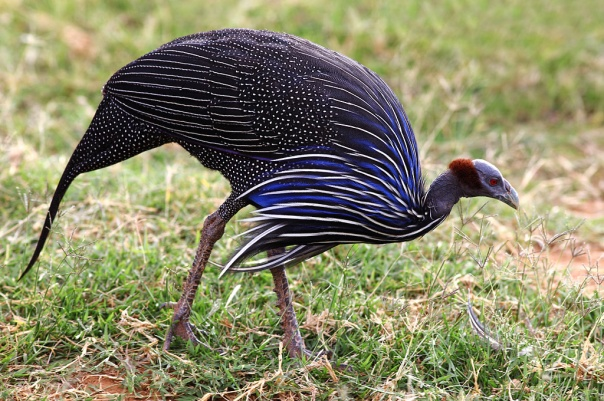 Грифова цесарка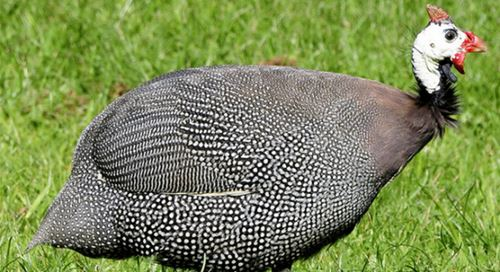 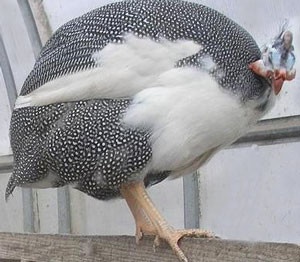 Сіро-крапчаста цесарка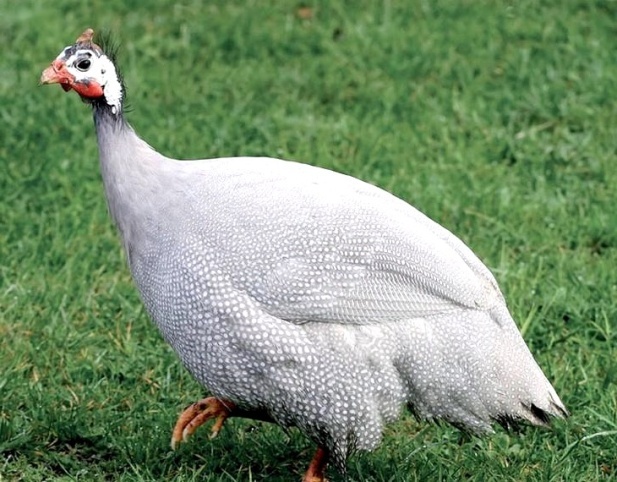 Загорська білогруда цесарка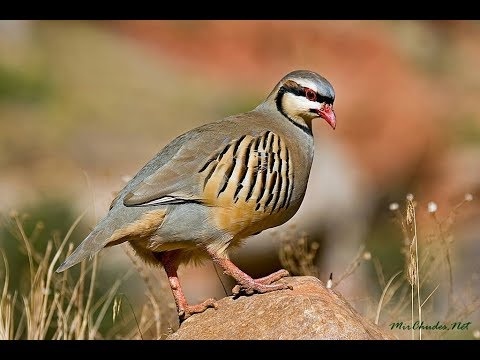 Гірська куріпка кеклик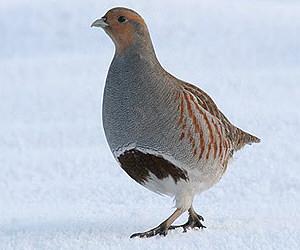 Сіра куріпка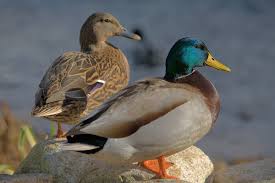 Крижень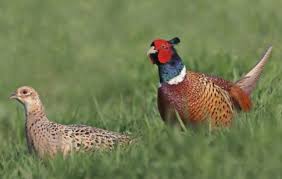 Звичайний фазанНавчальне видання(українською мовою)Тунік Анатолій ГавриловичДомніч Андрій ВалерійовичДИЧОРОЗВЕДЕННЯ ТА ЗВІРІВНИЦТВОКонспект лекційдля здобувачів ступеня вищої освіти бакалавраспеціальності «Лісове господарство» освітньо-професійної програми«Мисливське господарство та рослинні ресурси»Рецензент В.В. ГорбаньВідповідальний за випуск  В.І. ДомнічКоректор  Ю.М. Чечуріна Вступ…………………………………………………………………………4РОЗДІЛ 1. ОСНОВИ ДИЧОРОЗВЕДЕННЯ………………………………6Тема 1. Особливості розведення фазана, крижня, куріпки………………6Тема 2.Організація дичоферм……………………………………………...21Тема 3.Годування птахів основного стада………………………………...25Тема 4. Вирощування декоративних форм фазанів і цесарок……………30РОЗДІЛ 2. ЗВІРІВНИЦТВО………………………………………………..42Тема 5. Форми утримання звірів…………………………………………...42Тема 6.Технологія розведення зайців……………………………………...46Тема 7.Етапи відбору хутрових і хижих звірів на плем’я………………..53Тема 8.Методи розведення хутрових звірів……………………………….63Перелік використаних джерел……………………………………………..77Перелік рекомендованих джерел…………………………………………..78Додаток………………………………………………………………………79Новонароджені20 днів30 днів90 днів120 днів270 днів120 г600 г940 г2100 г2900 г3600 г